от 16 марта 2023 года										№ 257Об утверждении муниципальной программы городского округа город Шахунья Нижегородской области «Обеспечение жильем молодых семей в городском
 округе город Шахунья Нижегородской области» В соответствии с государственной программой «Развитие жилищного строительства и государственная поддержка граждан по обеспечению жильем на территории Нижегородской области», утвержденной постановлением Правительства Нижегородской области от 30.04.2014 № 302, в соответствии с решением Совета депутатов городского округа город Шахунья Нижегородской области от 19.12.2022 
№ 9-1 «О бюджете городского округа город Шахунья на 2023 год и на плановый период 2024 и 2025 годов» (с изменениями от 27.01.2023 № 11-5), в целях оказания муниципальной поддержки, направленной на улучшение жилищных условий молодых семей, администрация городского округа город Шахунья Нижегородской области постановляет: Утвердить прилагаемую муниципальную программу городского округа город Шахунья Нижегородской области «Обеспечение жильем молодых семей в городском округе город Шахунья Нижегородской области».Настоящее постановление вступает в силу после официального опубликования посредством размещения настоящего постановления в газете «Знамя труда» и в сетевом издании газеты «Знамя труда».     Управлению делами администрации городского округа город Шахунья обеспечить размещение настоящего постановления в газете «Знамя труда», в сетевом издании газеты «Знамя труда» и на официальном сайте администрации городского округа город Шахунья Нижегородской области.         Со дня вступления в силу настоящего постановления признать утратившими силу постановления администрации городского округа город Шахунья Нижегородской области:- от 28 февраля 2022 года № 163 «Об утверждении муниципальной программы городского округа город Шахунья Нижегородской области «Обеспечение жильем молодых семей в городском округе город Шахунья Нижегородской области»;- от 1 марта 2023 года № 191 «О внесении изменений в постановление администрации городского округа город Шахунья Нижегородской области от 28.02.2022    № 163 «Об утверждении муниципальной программы городского округа город Шахунья Нижегородской области «Обеспечение жильем молодых семей в городском округе город Шахунья Нижегородской области». 5. Контроль за исполнением настоящего постановления возложить на первого заместителя главы администрации городского округа город Шахунья Нижегородской области А.Д. Серова.Глава местного самоуправлениягородского округа город Шахунья							   О.А.ДахноУТВЕРЖДЕНАпостановлением администрациигородского округа город Шахуньяот 16.03.2023 г. № 257МУНИЦИПАЛЬНАЯ ПРОГРАММА«ОБЕСПЕЧЕНИЕ ЖИЛЬЕМ МОЛОДЫХ СЕМЕЙ В ГОРОДСКОМ ОКРУГЕ
 ГОРОД ШАХУНЬЯ НИЖЕГОРОДСКОЙ ОБЛАСТИ»   (далее – Программа)1. ПАСПОРТ ПРОГРАММЫ2. ТЕКСТОВАЯ ЧАСТЬ2.1. Характеристика программыПрограмма предусматривает создание системы муниципальной поддержки молодых семей, нуждающихся в улучшении жилищных условий, в целях стимулирования и закрепления положительных тенденций в изменении демографической ситуации в городском округе город Шахунья Нижегородской области.2.2. Цели и задачи ПрограммыОсновной целью Программы является – муниципальная поддержка молодых семей в городском округе город Шахунья Нижегородской области в решении жилищной проблемы.Для достижения обозначенной цели Программы необходимо решить следующие основные задачи:- обеспечение первичной финансовой поддержки молодых семей, нуждающихся в жилых помещениях, при приобретении (строительстве) отдельного благоустроенного жилья;- муниципальная поддержка молодых семей, нуждающихся в жилых помещениях, при рождении детей.2.3. Сроки и этапы реализации ПрограммыРеализация Программы рассчитана на период 2022 - 2025 годов и осуществляется в один этап.2.4. Перечень основных мероприятий ПрограммыВ целях повышения качества и условий жизни молодых семей, проживающих на территории городского округ город Шахунья Нижегородской области, Программой предусмотрена реализация следующих основных мероприятий.Основное мероприятие 1. "Обеспечение перечисления средств в администрацию городского округа город Шахунья Нижегородской области, предусмотренных на предоставление социальных выплат молодым семьям на приобретение (строительство) жилья". Предусмотрено софинансирование предоставления социальных выплат молодым семьям на приобретение (строительство) жилья за счет средств федерального, областного и местного бюджетов. Исполнителями данного мероприятия является администрация городского округа город Шахунья Нижегородской области. Общий объем средств городского округа город Шахунья Нижегородской области   на период 2022-2025 годов составляет 0 рублей.Основное мероприятие 2. "Компенсация части затрат на приобретение (строительство) жилья молодым семьям при рождении детей". Предусмотрено софинансирование предоставления дополнительных социальных выплат молодым семьям при рождении (усыновлении) ребенка за счет средств местных бюджетов. Исполнителями данного мероприятия является министерство социальной политики Нижегородской области и администрация городского округа город Шахунья Нижегородской области. Общий объем средств городского округа город Шахунья Нижегородской области на период 2022-2025 годы составляет 0 рублей.  Основное мероприятие 3. «Компенсация процентной ставки по кредитам, выданным до 31 декабря 2006 года в рамках областной целевой программы «Молодой семье - доступное жилье» на 2004-2010 годы, утвержденной Законом Нижегородской области 
от 20 сентября 2004 №103-З». Молодым семьям, взявшим ипотечные кредиты до 
31 декабря 2006 года на приобретение жилых помещений в рамках областной целевой программы «Молодой семье – доступное жилье» на 2004-2010 годы, утвержденной Законом Нижегородской области от 20 сентября 2004 № 103-З «Об утверждении областной целевой программы «Молодой семье – доступное жилье» на 2004-2010 годы», за счет средств областного и местного бюджетов ежемесячно осуществлялась компенсация части процентной ставки. В связи с отменой данной целевой программы обязательства областного и местного бюджетов по данной целевой программе, связанные с компенсацией части процентной ставки, включены в расходную часть Муниципальной программы. Общий объем средств бюджета городского округа город Шахунья на период 2022-2025 годы составляет -  12 724,89 руб.Основное мероприятие 4. "Региональная поддержка молодых семей в Нижегородской области". Предусмотрено софинансирование предоставления социальных выплат молодым семьям на приобретение (строительство) жилья за счет средств местного бюджета. Исполнителями данного мероприятия являются министерство социальной политики Нижегородской области и администрация городского округа город Шахунья Нижегородской области (при условии участия). Общий объем средств бюджета городского округа город Шахунья Нижегородской области на период 2022 - 2025 годы составляет 0 рублей.Механизм реализации Программы приведен в приложении 1 к Программе.2.5. Индикаторы достижения цели и непосредственныерезультаты реализации ПрограммыДостижение цели Программы по улучшению жилищных условий молодых семей, проживающих на территории  городского округа город Шахунья Нижегородской области, планируется обеспечить путем решения задачи обеспечения первичной финансовой поддержки молодых семей, нуждающихся в жилых помещениях, при приобретении (строительстве) отдельного благоустроенного жилья и предоставления дополнительной социальной выплаты молодым семьям при рождении детей, а также путем достижения целевых значений индикаторов и показателей непосредственных результатов реализации Программы.2.6. Меры правового регулированияРазработка нормативных правовых актов администрации городского округа город Шахунья Нижегородской области не требуется.2.7. Субсидии из областного бюджета бюджету городского округа город Шахунья Нижегородской областиСубсидии предоставляются бюджету городского округа город Шахунья Нижегородской области в рамках муниципальной программы направленных на достижение целей, соответствующих Программе, в пределах средств, предусмотренных на указанные цели Программой и законом Нижегородской области об областном бюджете на очередной финансовый год и плановый период на соответствующий год, в соответствии со сводной бюджетной росписью бюджета в пределах бюджетных ассигнований и лимитов бюджетных обязательств.Механизм участия администрации городского округа город Шахунья Нижегородской области в рамках настоящей Программы приведен в приложении 1 к Программе.2.8. Участие унитарных предприятий, акционерных обществ с участием Нижегородской области, общественных, научных и иных организаций,  а также внебюджетных фондовМолодые семьи - участники программы могут обратиться в уполномоченную организацию для оказания услуг по приобретению жилого помещения, являющегося стандартным жильем, на первичном рынке жилья.Отбор уполномоченных организаций осуществляется министерством социальной политики Нижегородской области. Критерии отбора уполномоченных организаций, требования к ним и правила оказания ими услуг определяются ответственным исполнителем мероприятия ведомственной целевой программы «Оказание государственной поддержки гражданам в обеспечении жильем и оплате жилищно-коммунальных услуг» государственной программы Российской Федерации  «Обеспечение доступным и качественным жильем и коммунальными услугами граждан Российской Федерации», утвержденной постановлением Правительства Российской Федерации от 30 декабря 2017 г. № 1710 (далее - мероприятие ведомственной целевой программы).2.9. Обоснование объема финансовых ресурсовВ целях повышения качества и условий жизни молодых семей, проживающих на территории городского округа город Шахунья Нижегородской области, объем ресурсного обеспечения за счет средств местного бюджета для реализации мероприятий Программы на период 2022-2025 годы составит   12 724,89 рублей.Прогнозная оценка расходов на реализацию Программы за счет всех источниковРасходы Программы формируются за счет средств федерального, областного и местного бюджетов. Общий объем финансирования Программы на период 2022-2025 годов за счет всех источников финансирования составит 12 724,89 рублей.2.10. Анализ рисков реализации ПрограммыНегативное влияние на реализацию Программы может оказать недостаточное финансирование Программы, а также нестабильная ситуация в обществе, форс-мажорные обстоятельства, рост безработицы и сокращение доходов населения и, как следствие, снижение доходной части областного бюджета.В целях минимизации негативного влияния следует рассмотреть возможность привлечения внебюджетных источников финансирования, разработку иных механизмов, направленных на достижение цели Программы, а также оперативное реагирование на изменения федерального законодательства в части принятия соответствующих нормативных правовых актов Нижегородской области.2.11. Заключительные и переходные положенияМолодые семьи - участники муниципальной программы "Обеспечение жильем молодых семей в городском округе город Шахунья Нижегородской области", утвержденной постановлением администрации городского округа город Шахунья Нижегородской области от 28 февраля 2022 года № 163, считаются участниками настоящей Программы и подлежат включению в списки молодых семей - участников Программы без предоставления дополнительных документов.Не подлежат включению в настоящую Программу молодые семьи - участники муниципальной программы «Обеспечение жильем молодых семей в городском округе город Шахунья Нижегородской области», утвержденной постановлением администрации городского округа город Шахунья Нижегородской области от 28 февраля 2022 года № 163, в которых одному из супругов (обоим супругам) по состоянию на 1 января 2022 года исполнилось 36 лет._____________________________Приложение 1к муниципальной Программегородского округа город ШахуньяНижегородской области«Обеспечение жильем молодых семейв городском округе город ШахуньяНижегородской области»Механизм реализации Программы1. Механизм реализации Программы (далее – Механизм) предполагает оказание поддержки молодым семьям - участникам Программы, нуждающимся в жилых помещениях, путем предоставления им социальных выплат на приобретение жилого помещения или создание объекта индивидуального жилищного строительства (далее - социальная выплата).Участие в Программе является добровольным.Право на улучшение жилищных условий с использованием социальной выплаты предоставляется молодой семье только один раз.2. Социальная выплата используется:а) для оплаты цены договора купли-продажи жилого помещения (за исключением средств, когда оплата цены договора купли-продажи предусматривается в составе цены договора с уполномоченной организацией на приобретение жилого помещения на первичном рынке жилья);б) для оплаты цены договора строительного подряда на строительство индивидуального жилого дома (далее - договор строительного подряда);в) для уплаты первоначального взноса при получении жилищного кредита, в том числе ипотечного, или жилищного займа (далее – жилищный кредит) на приобретение жилого помещения или строительство индивидуального жилого дома;г) для оплаты цены договора с уполномоченной организацией на приобретение в интересах молодой семьи жилого помещения на первичном рынке жилья, в том числе на оплату цены договора купли-продажи жилого помещения (в случаях, когда это предусмотрено договором) и (или) оплату услуг указанной организации;д) для погашения суммы основного долга (части суммы основного долга) и уплаты процентов по жилищным кредитам на приобретение жилого помещения или строительство жилого дома или по кредиту (займу) на погашение ранее предоставленного жилищного кредита на приобретение жилого помещения или строительство жилого дома, за исключением иных процентов, штрафов, комиссий и пеней за просрочку исполнения обязательств по указанным жилищным кредитам или кредитам (займам) на погашение ранее предоставленного жилищного кредита;е) на осуществление последнего платежа в счет уплаты паевого взноса в полном размере в случае, если молодая семья или один из супругов в молодой семье является членом жилищного, жилищно-строительного, жилищного накопительного кооператива (далее - кооператив), после чего жилое помещение, приобретенное (построенное) кооперативом для молодой семьи, переходит в собственность данной молодой семьи;ж) для уплаты цены договора участия в долевом строительстве, который предусматривает в качестве объекта долевого строительства жилое помещение, содержащего одно из условий привлечения денежных средств участников долевого строительства, установленных пунктом 5 части 4 статьи 4 Федерального закона от 30 декабря 2004 года № 214-ФЗ "Об участии в долевом строительстве многоквартирных домов и иных объектов недвижимости и о внесении изменений в некоторые законодательные акты Российской Федерации" (далее - договор участия в долевом строительстве), или уплаты цены договора уступки участником долевого строительства прав требований по договору участия в долевом строительстве (далее - договор уступки прав требований по договору участия в долевом строительстве);з) для уплаты первоначального взноса при получении жилищного кредита на уплату цены договора участия в долевом строительстве, на уплату цены договора уступки прав требований по договору участия в долевом строительстве;и) для погашения суммы основного долга (части суммы основного долга) и уплаты процентов по жилищному кредиту на уплату цены договора участия в долевом строительстве или на уплату цены договора уступки прав требований по договору участия в долевом строительстве либо по кредиту (займу) на погашение ранее предоставленного жилищного кредита на уплату цены договора участия в долевом строительстве или на уплату цены договора уступки прав требований по договору участия в долевом строительстве (за исключением иных процентов, штрафов, комиссий и пеней за просрочку исполнения обязательств по указанным жилищным кредитам либо кредитам (займам) на погашение ранее предоставленного жилищного кредита).2.1. Социальная выплата не может быть использована на приобретение жилого помещения у близких родственников (супруга (супруги), дедушки (бабушки), внуков, родителей (в том числе усыновителей), детей (в том числе усыновленных), полнородных и неполнородных братьев и сестер).3. Участником Программы может быть молодая семья, все члены которой имеют постоянное место жительства на территории городского округа город Шахунья Нижегородской области, в том числе молодая семья, имеющая одного и более детей, где один из супругов не является гражданином Российской Федерации, а также неполная молодая семья, состоящая из одного молодого родителя, являющегося гражданином Российской Федерации, и одного и более детей, соответствующие следующим условиям:а) возраст каждого из супругов либо одного родителя в неполной семье на день утверждения администрацией городского округа город Шахунья Нижегородской 
области списка молодых семей - претендентов на получение социальной выплаты в планируемом году не превышает 35 лет;б) признание молодой семьи, нуждающейся в жилых помещениях, в соответствии с пунктом 4 настоящего Механизма;в) наличие у семьи доходов, позволяющих получить кредит, либо иных денежных средств, достаточных для оплаты расчетной (средней) стоимости жилья в части, превышающей размер предоставляемой социальной выплаты.4. Применительно к настоящей Программе под нуждающимися в жилых помещениях понимаются молодые семьи:- поставленные на учет граждан в качестве нуждающихся в жилых помещениях до 1 марта 2005 года;- признанные для цели участия в мероприятии ведомственной целевой программы администрацией городского округа город Шахунья Нижегородской области по месту их постоянного жительства нуждающимися в жилых помещениях после 1 марта 2005 года по тем же основаниям, которые установлены статьей 51 Жилищного кодекса Российской Федерации, статьей 3 Закона Нижегородской области от 16 ноября 2005 года № 179-З «О порядке ведения органами местного самоуправления городских округов и поселений Нижегородской области учета граждан в качестве нуждающихся в жилых помещениях, предоставляемых по договорам социального найма» (далее - Закон Нижегородской области № 179-З), для признания граждан нуждающимися в жилых помещениях, предоставляемых по договорам социального найма.Признание молодых семей нуждающимися в улучшении жилищных условий осуществляется с учетом норм статьи 53 Жилищного кодекса Российской Федерации, статьи 8 Закона Нижегородской области № 179-З.При этом применительно к настоящей Программе не является основанием для отказа в признании молодых семей нуждающимися в жилых помещениях регистрация одного из супругов либо несовершеннолетних детей по месту жительства другого супруга.Постановка молодых семей на учет в качестве нуждающихся в жилых помещениях, предоставляемых по договору социального найма, в рамках данной Программы не производится, в связи с чем, признание семей малоимущими не требуется.При определении для молодой семьи уровня обеспеченности общей площадью жилого помещения учитывается суммарный размер общей площади всех пригодных для проживания жилых помещений, занимаемых членами молодой семьи по договорам социального найма, и (или) жилых помещений и (или) части жилого помещения (жилых помещений), принадлежащих членам молодой семьи на праве собственности.При определении для молодой семьи уровня обеспеченности общей площадью жилого помещения в случае использования социальной выплаты в соответствии с подпунктами "д" и "и" пункта 2 настоящего Механизма не учитывается жилое помещение, приобретенное (построенное) за счет средств жилищного кредита, предусмотренного указанными подпунктами, обязательства по которому полностью не исполнены, либо не исполнены обязательства по кредиту (займу) на погашение ранее предоставленного жилищного кредита.5. Признание молодой семьи, имеющей достаточные доходы либо иные денежные средства для оплаты расчетной (средней) стоимости жилья в части, превышающей размер предоставляемой социальной выплаты, осуществляется администрацией городского округа город Шахунья в соответствии с законодательством Нижегородской области.В качестве дополнительных средств молодой семьей также могут быть использованы средства (часть средств) материнского (семейного) капитала, средства, предоставляемые при реализации мер государственной поддержки семей, имеющих детей, в части погашения обязательств по ипотечным жилищным кредитам, предусмотренных Федеральным законом от 3 июля 2019 г. N 157-ФЗ "О мерах государственной поддержки семей, имеющих детей, в части погашения обязательств по ипотечным жилищным кредитам (займам) и о внесении изменений в статью 13.2 Федерального закона "Об актах гражданского состояния", а также средства сертификата на улучшение жилищных условий, предоставляемого многодетным семьям в рамках Закона Нижегородской области от 2 апреля 2020 г. N 26-З "О мерах социальной поддержки многодетных семей взамен предоставления им земельного участка на территории Нижегородской области и о внесении изменений в отдельные законы Нижегородской области".6. Право молодой семьи - участника Программы на получение социальной выплаты возникает после включения молодой семьи в списки молодых семей - претендентов на получение социальных выплат в соответствующем году и удостоверяется именным документом - свидетельством, которое не является ценной бумагой.Срок действия свидетельства составляет 7 месяцев с даты выдачи, указанной в свидетельстве, но не позднее 25 декабря финансового года, в котором выдано свидетельство.7. Социальная выплата предоставляется в размере:- 30 процентов расчетной (средней) стоимости жилья, определяемой в соответствии с требованиями Программы, - для молодых семей, не имеющих детей;- 35 процентов расчетной (средней) стоимости жилья, определяемой в соответствии с требованиями Программы, - для молодых семей, имеющих одного и более ребенка, а также для неполных молодых семей, состоящих из одного молодого родителя и одного ребенка и более.Расчет размера социальной выплаты производится исходя из нормы общей площади жилого помещения, установленной для семей разной численности, количества членов молодой семьи и норматива стоимости 1 кв. м общей площади жилья по соответствующему муниципальному образованию, в котором молодая семья состоит на учете в качестве участника Программы. Норматив стоимости 1 кв. м общей площади жилья устанавливается администрацией городского округа город Шахунья, но этот норматив не должен превышать среднюю рыночную стоимость 1 кв. м общей площади жилья по Нижегородской области, определяемую уполномоченным Правительством Российской Федерации федеральным органом исполнительной власти.Расчет размера социальной выплаты для молодой семьи, в которой один из супругов не является гражданином Российской Федерации, производится исходя из размера общей площади жилого помещения, установленного для семей разной численности с учетом членов семьи, являющихся гражданами Российской Федерации.Размер общей площади жилого помещения, с учетом которого определяется размер социальной выплаты, составляет:- для семьи численностью 2 человека (молодые супруги или 1 молодой родитель и ребенок) - 42 кв. м;- для семьи численностью 3 и более человек, включающей помимо молодых супругов 1 и более детей (либо семьи, состоящей из 1 молодого родителя и 2 и более детей), - по 18 кв. м на каждого члена семьи.В случае использования социальной выплаты на цели, предусмотренные подпунктами "д" и "и" пункта 2 настоящего Механизма, размер социальной выплаты устанавливается в соответствии с настоящим пунктом и ограничивается суммой остатка основного долга и остатка задолженности по выплате процентов за пользование жилищным кредитом, за исключением иных процентов, штрафов, комиссий и пеней за просрочку исполнения обязательств по этим кредитам или займам.В случае использования социальной выплаты на цель, предусмотренную подпунктом "е" пункта 2 настоящего Механизма, ее размер устанавливается в соответствии с настоящим пунктом и ограничивается суммой остатка задолженности по выплате остатка пая.Размер социальной выплаты рассчитывается на дату утверждения министерством социальной политики Нижегородской области списка молодых семей - претендентов на получение социальной выплаты, указывается в свидетельстве и остается неизменным в течение всего срока его действия.При этом предполагается, что недостающие средства для приобретения жилья будут привлечены за счет ипотечных жилищных кредитов или займов, собственных средств получателей социальных выплат и других источников.8. Расчетная (средняя) стоимость жилья, используемая при расчете размера социальной выплаты, определяется по формуле:СтЖ = Н x РЖ,где:СтЖ - расчетная (средняя) стоимость жилья, используемая при расчете размера социальной выплаты;Н - норматив стоимости 1 кв. м общей площади жилья по городскому округу город Шахунья Нижегородской области;РЖ - размер общей площади жилого помещения, определяемый исходя из численного состава семьи.9. Оформление свидетельств и выдача их молодым семьям осуществляется администрацией городского округа город Шахунья Нижегородской области в соответствии со списком молодых семей - претендентов на получение социальной выплаты, утвержденным постановлением администрации городского округа город Шахунья Нижегородской области.10. При рождении (усыновлении) ребенка в период с момента формирования администрацией городского округа город Шахунья Нижегородской области  списка молодых семей - участников Программы и до даты получения молодой семьей - участником Программы социальной выплаты молодой семье - участнику Программы предоставляется дополнительная социальная выплата в соответствии с пунктом 17 настоящего Механизма за счет средств областного и местного бюджетов в размере, исчисленном в соответствии с условиями настоящей Программы, для погашения части расходов, связанных с приобретением жилого помещения (созданием объекта индивидуального жилищного строительства).11. Формирование списков молодых семей - участников Программы.11.1. Для участия в Программе молодая семья подает в администрацию городского округа город Шахунья Нижегородской области по месту жительства следующие документы:11.1.1. В целях использования социальной выплаты в соответствии с подпунктами "а" - "г", "е", "ж" и "з" пункта 2 настоящего Механизма:а) заявление по форме согласно приложению 1 к настоящему Механизму (при личном обращении в администрацию городского округа город Шахунья Нижегородской области) в 2 экземплярах (один экземпляр возвращается заявителю с указанием даты принятия заявления и приложенных к нему документов);б) копии документов, удостоверяющих личность каждого члена семьи;в) копию свидетельства о браке (на неполную семью не распространяется);г) документ, подтверждающий признание молодой семьи нуждающейся в жилых помещениях;д) документы, подтверждающие признание молодой семьи имеющей доходы, позволяющие получить кредит, либо иные денежные средства для оплаты расчетной (средней) стоимости жилья в части, превышающей размер предоставляемой социальной выплаты;е) страховой номер индивидуального лицевого счета;ж) при наличии у ребенка (детей) в семье инвалидности - документ, подтверждающий факт установления инвалидности, в случае отсутствия сведений об инвалидности в федеральной государственной информационной системе "Федеральный реестр инвалидов".11.1.2. В целях использования социальной выплаты в соответствии с подпунктами "д" и "и" пункта 2 настоящего Механизма:а) заявление по форме согласно приложению 1 к настоящему Механизму (при личном обращении в администрацию городского округа город Шахунья Нижегородской области) в 2 экземплярах (один экземпляр возвращается заявителю с указанием даты принятия заявления и приложенных к нему документов);б) копии документов, удостоверяющих личность каждого члена семьи;в) копию свидетельства о браке (на неполную семью не распространяется);г) выписку (выписки) из Единого государственного реестра недвижимости о правах на жилое помещение (жилой дом), приобретенное (построенное) с использованием средств жилищного кредита, либо при незавершенном строительстве жилого дома договор строительного подряда или иные документы, подтверждающие расходы по строительству жилого дома (далее - документы на строительство), - в случае использования социальной выплаты в соответствии с подпунктом "д" пункта 2 настоящего Механизма;д) копию договора участия в долевом строительстве (договора уступки прав требований по договору участия в долевом строительстве) - в случае использования социальной выплаты в соответствии с подпунктом "и" пункта 2 настоящего Механизма;е) копию договора жилищного кредита;ж) копию договора кредита (займа) на погашение ранее предоставленного жилищного кредита - в случае использования социальной выплаты для погашения суммы основного долга (части суммы основного долга) и уплаты процентов по кредиту (займу) на погашение ранее предоставленного жилищного кредита;з) документ, подтверждающий, что молодая семья была признана нуждающейся в жилом помещении в соответствии с пунктом 4 настоящего Механизма на день заключения договора жилищного кредита, указанного в подпункте "е" настоящего пункта;и) справку кредитора (заимодавца) об оставшейся части суммы основного долга по жилищному кредиту или кредиту (займу) на погашение ранее предоставленного жилищного кредита, для погашения которого используется социальная выплата, и сумме задолженности по выплате процентов за пользование соответствующим кредитом;к) страховой номер индивидуального лицевого счета;л) при наличии у ребенка (детей) в семье инвалидности - документ, подтверждающий факт установления инвалидности, в случае отсутствия сведений об инвалидности в федеральной государственной информационной системе "Федеральный реестр инвалидов".11.1.3. Документы, предусмотренные настоящим Механизмом, могут быть поданы от имени молодой семьи одним из ее совершеннолетних членов либо иным уполномоченным   лицом   при   наличии   надлежащим   образом   оформленных полномочий.Указанные документы подаются путем личного обращения в администрацию городского округа город Шахунья Нижегородской области или при наличии технической возможности - в электронной   форме   посредством   федеральной   государственной информационной системы "Единый портал государственных и муниципальных услуг (функций)" (далее  - Единый портал).  В  случае  подачи  документов  в электронной  форме  документы  подписываются  простой  электронной подписью члена  молодой  семьи  в соответствии с пунктом 21  Правил определения видов электронной  подписи,  использование  которых  допускается при обращении за получением государственных  и  муниципальных услуг, утвержденных постановлением  Правительства Российской Федерации от 25 июня 2012 г. № 634 «О  видах  электронной  подписи,  использование  которых  допускается  при обращении за получением государственных и муниципальных услуг».11.2. Администрации городского округа город Шахунья Нижегородской области организует работу по проверке сведений, содержащихся в документах, указанных в пунктах 11.1.1 – 11.1.2 настоящего Механизма, и в 10-дневный срок с даты представления этих документов принимает решение о признании либо об отказе в признании молодой семьи участником Программы.Для получения информации о ранее реализованном (нереализованном) праве молодой семьи на улучшение жилищных условий с использованием средств федерального, областного и местного бюджетов администрация городского округа город Шахунья Нижегородской области вправе направлять соответствующие запросы в муниципальные образования по месту предыдущего жительства членов молодой семьи.О принятом решении молодая семья письменно или в электронной форме посредством Единого портала уведомляется администрацией городского округа город Шахунья Нижегородской области в 5-дневный срок с момента принятия соответствующего решения.11.3. Основаниями для отказа в признании молодой семьи участником Программы, а также для исключения из числа участников Программы, являются:а) несоответствие молодой семьи требованиям, указанным в пункте 3 настоящего Механизма, в том числе исполнение хотя бы одному из супругов (обоим супругам) молодой семьи 36 лет до утверждения списка молодых семей - претендентов на получение социальной выплаты;б) непредставление или представление не в полном объеме документов, указанных в пункте 11.1 настоящего Механизма;в) недостоверность сведений, содержащихся в представленных документах;г) ранее реализованное право на улучшение жилищных условий с использованием социальной выплаты или иной формы государственной поддержки за счет средств федерального и областного бюджетов, за исключением средств (части средств) материнского (семейного) капитала, мер государственной поддержки семей, имеющих детей, в части погашения обязательств по ипотечным жилищным кредитам, предусмотренных Федеральным законом от 3 июля 2019 г. № 157-ФЗ «О мерах государственной поддержки семей, имеющих детей, в части погашения обязательств по ипотечным жилищным кредитам (займам) и о внесении изменений в статью 13.2 Федерального закона «Об актах гражданского состояния», а также средств сертификата на улучшение жилищных условий, предоставляемого многодетным семьям в рамках Закона Нижегородской области от 2 апреля 2020 г. № 26-З «О мерах социальной поддержки многодетных семей взамен предоставления им земельного участка на территории Нижегородской области и о внесении изменений в отдельные законы Нижегородской области».11.4. Повторное обращение с заявлением об участии в Программе допускается после устранения оснований для отказа, предусмотренных в пункте 11.3 настоящего Механизма.11.5. Администрация городского округа город Шахунья Нижегородской области до 1 июня года, предшествующего планируемому, формирует списки молодых семей - участников Программы в хронологической последовательности исходя из:а) даты постановки на учет в качестве нуждающихся в жилых помещениях (в отношении молодых семей, поставленных на учет до 1 марта 2005 года);б) даты принятия решения о признании молодой семьи, имеющей 3 и более детей, нуждающейся в жилых помещениях (в отношении семей, признанных нуждающимися в улучшении жилищных условий после 1 марта 2005 года);в) даты принятия решения о признании молодой семьи нуждающейся в жилых помещениях (в отношении семей, признанных нуждающимися в улучшении жилищных условий после 1 марта 2005 года).При прочих равных условиях решающее значение для определения очередности включения молодой семьи в список молодых семей - участников Программы имеет:- наибольшее количество несовершеннолетних детей в семье;- неполная семья;- наибольшая продолжительность периода брака, зарегистрированного в органах записи актов гражданского состояния;- наибольший возраст одного из супругов (одного родителя в неполной семье).Дата постановки на учет в качестве нуждающихся в жилых помещениях (принятия решения о признании семьи нуждающейся в жилых помещениях) для включения молодой семьи в списки участников Программы должна быть не ранее даты создания семьи (даты регистрации брака либо даты рождения первого ребенка (для неполных молодых семей, состоящих из одного молодого родителя и одного или более детей)).В случае расторжения брака и принятия одним из бывших супругов решения о дальнейшем участии в Программе совместно с детьми (при условии сохранения за неполной молодой семьей права на получение социальной выплаты) включение в Программу осуществляется с первоначальной даты постановки на учет в качестве нуждающихся в жилых помещениях (принятия решения о признании семьи нуждающейся в жилых помещениях).В случае если родитель в неполной молодой семье вступает в брак, новая молодая семья, при соответствии требованиям Программы, включается в списки участников Программы с даты не ранее даты регистрации данного брака.11.6. Молодые семьи, включенные в список молодых семей участников Программы, но не получившие государственную поддержку в планируемом году, имеют право на получение социальной выплаты в очередном году.При этом очередность включения молодых семей в список молодых семей - участников Программы на планируемый год определяется в соответствии с пунктом 11.5 настоящего Механизма.Включение молодой семьи в число участников Программы на очередной год осуществляется на основании личного заявления, оформленного в произвольной форме одним из членов молодой семьи.При этом если у молодой семьи за истекший период не произошло изменений в ранее представленных сведениях, одним из членов молодой семьи, представившим заявление о включении в настоящую Программу на очередной год, оформляется расписка, которой он подтверждает неизменность представленных ранее сведений.Если в составе сведений о молодой семье произошли изменения, должны быть представлены новые документы, подтверждающие произошедшие изменения. В этом случае, с учетом представленных документов, орган, осуществляющий включение молодой семьи в настоящую Программу, рассматривает вопрос о сохранении за молодой семьей права на получение социальной выплаты.11.7. Министерство социальной политики Нижегородской области на основании списков молодых семей - участников Программы, поступивших от органов местного самоуправления, и с учетом средств, планируемых из федерального, областного и местных бюджетов на софинансирование мероприятий подпрограммы «Обеспечение жильем молодых семей в Нижегородской области» государственной программы «Развитие жилищного строительства и государственная поддержка граждан по обеспечению жильем на территории Нижегородской области», утвержденной постановлением Правительства Нижегородской области от 30.04.2014 № 302 (далее – Подпрограмма) семей - участников Подпрограммы, изъявивших желание получить социальную выплату в планируемом году (далее - сводный список), по форме, утвержденной ответственным исполнителем мероприятия ведомственной целевой программы.11.8. В случае внесения администрацией городского округа город Шахунья Нижегородской области изменений в список молодых семей - участников Программы данные изменения направляются в министерство социальной политики Нижегородской области и учитываются при формировании сводного списка и списка молодых семей - претендентов на получение социальной выплаты на приобретение (строительство) жилья.11.9. Министерство социальной политики Нижегородской области на основании сводного списка исходя из объемов средств федерального, областного и местных бюджетов, предусмотренных на реализацию Подпрограммы, формирует и утверждает список молодых семей - претендентов на получение социальной выплаты в текущем году. 11.10. Министерство социальной политики Нижегородской области в установленном порядке перечисляет средства областного бюджета, предусмотренные на предоставление социальных выплат, в соответствии с утвержденным списком молодых семей - претендентов на получение социальных выплат и соглашениями с органами местного самоуправления муниципальных районов, муниципальных и городских округов Нижегородской области, заключенными в целях реализации Подпрограммы, на счета территориальных органов Федерального казначейства, открытые для кассового обслуживания исполнения местных бюджетов.12. Формирование списка молодых семей - претендентов на получение социальной выплаты на приобретение (строительство) жилья и организация работы по выдаче свидетельств.12.1. Право на получение социальной выплаты имеют молодые семьи, включенные в список молодых семей - претендентов на получение социальной выплаты на приобретение (строительство) жилья, утверждаемый министерством социальной политики Нижегородской области.Включение молодых семей в список молодых семей - претендентов на получение социальной выплаты осуществляется в соответствии со сводным списком молодых семей - участников Подпрограммы в планируемом году.В случае, если молодые семьи - претенденты на получение социальной выплаты не представили необходимых документов для получения свидетельства в установленный пунктом 12.3 настоящего Механизма срок либо в течение срока действия свидетельства отказались от получения социальной выплаты на приобретение жилья, или по иным причинам не смогли воспользоваться данной социальной выплатой в списки молодых семей - претендентов на получение социальных выплат в соответствующем году вносятся изменения.Министерство социальной политики Нижегородской области в течение 10 дней со дня утверждения списков молодых семей - претендентов на получение социальных выплат в соответствующем году доводит до органов местного самоуправления выписки из утвержденного списка молодых семей - претендентов на получение социальных выплат в соответствующем году.Администрация городского округа город Шахунья Нижегородской области доводит до сведения молодых семей - участников мероприятия ведомственной целевой программы, изъявивших желание получить социальную выплату в соответствующем году (письменно или в электронной форме посредством Единого портала), решение министерства социальной политики Нижегородской области по вопросу включения их в список молодых семей - претендентов на получение социальных выплат в соответствующем году.Министерство социальной политики Нижегородской области в течение 10 рабочих дней после получения уведомления о лимитах бюджетных обязательств, предусмотренных на предоставление субсидии из федерального бюджета бюджету Нижегородской области, предназначенной для предоставления социальных выплат, направляет органам местного самоуправления уведомление о лимитах бюджетных обязательств, предусмотренных на предоставление субсидий из областного бюджета местным бюджетам, предназначенных для предоставления социальных выплат.12.2. Администрация городского округа город Шахунья Нижегородской области в течение 5 рабочих дней после получения уведомления о лимитах бюджетных обязательств, предусмотренных на предоставление субсидий из бюджета субъекта Российской Федерации, предназначенных для предоставления социальных выплат, оповещает способом, позволяющим подтвердить факт и дату оповещения, включенные в него молодые семьи о необходимости представления документов для получения свидетельства о праве на получение социальной выплаты, а также разъясняет порядок и условия получения и использования социальной выплаты.В  течение  одного месяца после получения уведомления о лимитах бюджетных ассигнований из областного бюджета, предназначенных для предоставления социальных выплат, администрация городского округа город Шахунья Нижегородской области производит оформление свидетельств о праве на получение социальной выплаты и выдачу их молодым семьям - претендентам на получение социальных выплат в соответствии со списком молодых семей - претендентов на получение социальных выплат в соответствующем году, утвержденным  министерством  социальной  политики Нижегородской области.12.3. Для получения свидетельства молодая семья, включенная в список молодых семей - претендентов на получение социальной выплаты, в течение 15 рабочих дней после получения уведомления о необходимости представления документов для получения свидетельства направляет в администрацию городского округа город Шахунья Нижегородской области заявление о выдаче свидетельства (в произвольной форме) и документы:а) предусмотренные подпунктами "б" - "ж" пункта 11.1.1. настоящего Механизма - в случае использования социальных выплат в соответствии с подпунктами "а" - "г", "е", "ж" и "з" пункта 2 настоящего Механизма;б) предусмотренные подпунктами "б" - "л" пункта 11.1.2. настоящего Механизма - в  случае  использования  социальных  выплат в соответствии с подпунктами "д" и "и" пункта 2 настоящего Механизма.Администрация городского округа город Шахунья Нижегородской области организует работу по проверке содержащихся в этих документах сведений.Основаниями для отказа в выдаче свидетельства являются:-	непредставление необходимых документов для получения свидетельства в установленный данным пунктом Механизма срок;-	непредставление или представление не в полном объеме указанных документов;-	недостоверность сведений, содержащихся в представленных документах;-	несоответствие жилого помещения (жилого дома), приобретенного (построенного) с помощью заемных средств, требованиям пункта 14.1 настоящего Механизма.12.4. Выдача свидетельства осуществляется администрацией городского округа город Шахунья Нижегородской области, принявшей решение о включении молодой семьи в список молодых семей - участников Программы.12.5. При получении свидетельства молодая семья информируется о порядке и условиях получения и использования социальной выплаты, предоставляемой по этому свидетельству, и дает письменное согласие на получение социальной выплаты на этих условиях.12.6. При возникновении у молодой семьи - претендента на получение социальной выплаты обстоятельств, потребовавших замены выданного свидетельства, молодая семья представляет в администрацию городского округа город Шахунья Нижегородской области, заявление о его замене с указанием обстоятельств, потребовавших такой замены, и приложением документов, подтверждающих эти обстоятельства.К указанным обстоятельствам относятся утрата (хищение) или порча свидетельства, уважительные причины, не позволившие молодой семье представить свидетельство в банк в установленный срок, а также изменение количественного состава семьи в связи с разводом или смертью членов семьи.В течение 30 дней с даты получения заявления администрация городского округа город Шахунья Нижегородской области выдает новое свидетельство, в котором указывается размер социальной выплаты, предусмотренный в замененном свидетельстве, и срок действия, соответствующий оставшемуся сроку действия.В случае замены свидетельства по причине изменения количественного состава семьи производится перерасчет размера социальной выплаты, исходя из нового состава семьи и норматива стоимости 1 кв. м общей площади жилья по городскому округу город Шахунья Нижегородской области, установленному на момент выдачи первоначального свидетельства, и новое свидетельство выдается после внесения соответствующих изменений в список молодых семей - претендентов на получение социальной выплаты в планируемом году.Полученное свидетельство сдается его владельцем в банк, отобранный в установленном порядке министерством социальной политики Нижегородской области для обслуживания средств, предусмотренных на предоставление социальных выплат (далее - банк), где на его имя открывается банковский счет, предназначенный для зачисления социальной выплаты.Порядок отбора банков для участия в реализации настоящей Подпрограммы утверждается приказом министерства социальной политики Нижегородской области.13. Заключение договора банковского счета.13.1. Социальная выплата предоставляется владельцу свидетельства в безналичной форме путем зачисления соответствующих средств на основании заявки банка на перечисление бюджетных средств на его банковский счет, открытый в банке.Владелец свидетельства в течение 1 месяца с даты его выдачи сдает свидетельство в банк. Свидетельство, сданное в банк, после заключения договора банковского счета его владельцу не возвращается.Свидетельство, представленное в банк по истечении месячного срока с даты его выдачи, банком не принимается. По истечении этого срока владелец свидетельства вправе обратиться в порядке, предусмотренном пунктом 12.6 настоящего Механизма, в администрацию городского округа город Шахунья Нижегородской области с заявлением о замене свидетельства.Банк проверяет соответствие данных, указанных в свидетельстве, данным, содержащимся в документе, удостоверяющем личность владельца свидетельства, а также своевременность представления свидетельства в банк.В случае выявления несоответствия данных, указанных в свидетельстве, данным, содержащимся в представленных документах, банк отказывает в заключении договора банковского счета и возвращает свидетельство его владельцу, а в остальных случаях заключает с владельцем свидетельства договор банковского счета и открывает на его имя банковский счет для учета средств, предоставленных в качестве социальной выплаты.13.2. В договоре банковского счета оговариваются основные условия обслуживания банковского счета, порядок взаимоотношения банка и владельца свидетельства, на чье имя открыт банковский счет (далее - распорядитель счета), а также порядок перевода средств с банковского счета. В договоре банковского счета может быть указано лицо, которому доверяется распоряжаться указанным счетом, а также условия перечисления поступивших на банковский счет распорядителя счета средств.Договор банковского счета заключается на срок, оставшийся до истечения срока действия свидетельства, и может быть расторгнут в течение срока действия договора по письменному заявлению распорядителя счета. В случае досрочного расторжения договора банковского счета (если на указанный счет не были зачислены средства, предоставляемые в качестве социальной выплаты) банк выдает распорядителю счета справку о расторжении договора банковского счета без перечисления средств социальной выплаты.13.3. Банк ежемесячно до 10-го числа представляет в администрацию городского округа город Шахунья Нижегородской области информацию по состоянию на 1-е число о фактах заключения договоров банковского счета с владельцами свидетельств, об отказе в заключении договоров, об их расторжении без зачисления средств, предоставляемых в качестве социальной выплаты, и о перечислении средств с банковского счета в счет оплаты приобретаемого жилого помещения (создаваемого объекта индивидуального жилищного строительства).14. Оплата приобретаемого жилого помещения (создаваемого объекта индивидуального жилищного строительства).14.1. Распорядитель счета имеет право использовать социальную выплату для приобретения у любых физических лиц, за исключением указанных в пункте 2.1 настоящего Механизма, и (или) юридических лиц жилого помещения как на первичном, так и на вторичном рынках жилья, уплаты цены договора участия в долевом строительстве, предусматривающего в качестве объекта долевого строительства жилое помещение, или для строительства жилого дома, отвечающих требованиям, установленным статьями 15 и 16 Жилищного кодекса Российской Федерации, благоустроенных применительно к условиям населенного пункта, выбранного для постоянного проживания, в котором приобретается (строится) жилое помещение.Приобретаемое жилое помещение, в том числе являющееся объектом долевого строительства (создаваемый объект индивидуального жилищного строительства), должно находиться на территории Нижегородской области.В случае использования социальной выплаты в соответствии с подпунктами "а" - "г", "е", "ж" и "з" пункта 2 настоящего Механизма общая площадь приобретаемого жилого помещения, в том числе являющегося объектом долевого строительства (создаваемого объекта индивидуального жилищного строительства), в расчете на каждого члена молодой семьи, учтенного при расчете размера социальной выплаты, не может быть меньше учетной нормы общей площади жилого помещения, установленной органами местного самоуправления в целях принятия граждан на учет в качестве нуждающихся в улучшении жилищных условий в месте приобретения (строительства) жилья.В случае использования социальной выплаты в соответствии с подпунктом "д" пункта 2 настоящего Механизма общая площадь приобретаемого жилого помещения (строящегося жилого дома) в расчете на каждого члена молодой семьи на дату государственной регистрации права собственности на такое жилое помещение (жилой дом) не может быть меньше учетной нормы общей площади жилого помещения, установленной органами местного самоуправления в целях принятия граждан на учет в качестве нуждающихся в жилых помещениях в месте приобретения жилого помещения или строительства жилого дома.В случае использования социальной выплаты в соответствии с подпунктами "ж" - "и" пункта 2 настоящего Механизма общая площадь жилого помещения, являющегося объектом долевого строительства, в расчете на каждого члена молодой семьи на дату государственной регистрации договора участия в долевом строительстве (договора уступки прав требований по договору участия в долевом строительстве) не может быть меньше учетной нормы общей площади жилого помещения, установленной органами местного самоуправления в целях принятия граждан на учет в качестве нуждающихся в жилых помещениях в месте приобретения строящегося жилого помещения, являющегося объектом долевого строительства по договору участия в долевом строительстве.Приобретаемое жилое помещение (создаваемый объект индивидуального жилищного строительства) оформляется в общую собственность всех членов молодой семьи, указанных в свидетельстве.14.2. В случае использования средств социальной выплаты на уплату первоначального взноса по ипотечному жилищному кредиту (займу) или оплату основного долга и (или) процентов по ипотечному жилищному кредиту (займу) допускается оформление приобретенного жилого помещения в собственность одного из супругов или обоих супругов. При этом лицо (лица), на чье имя оформлено право собственности на жилое помещение или жилой дом, представляет в администрацию городского округа город Шахунья Нижегородской области нотариально заверенное обязательство переоформить приобретенное с помощью социальной выплаты жилое помещение или построенный с помощью социальной выплаты жилой дом в общую собственность всех членов семьи, указанных в свидетельстве о праве на получение социальной выплаты, в течение 6 месяцев после снятия обременения с жилого помещения или жилого дома.В случае использования средств социальной выплаты на цель, предусмотренную подпунктом "ж" пункта 2 настоящего Механизма, допускается указание в договоре участия в долевом строительстве (договоре уступки прав требований по договору участия в долевом строительстве) в качестве участника (участников) долевого строительства одного из супругов (родителя в неполной молодой семье) или обоих супругов. При этом лицо (лица), являющееся участником долевого строительства, представляет в администрацию городского округа город Шахунья Нижегородской области нотариально заверенное обязательство переоформить жилое помещение, являющееся объектом долевого строительства, в общую собственность всех членов семьи, указанных в свидетельстве о праве на получение социальной выплаты, в течение 6 месяцев после государственной регистрации права собственности лица (лиц), являющегося участником долевого строительства, на такое жилое помещение.Молодые семьи - претенденты на получение социальных выплат могут привлекать в целях приобретения жилого помещения (строительства жилого дома, уплаты цены договора участия в долевом строительстве (договора уступки прав требований по договору участия в долевом строительстве) собственные средства, средства материнского (семейного) капитала, средства кредитов или займов, предоставляемых любыми организациями и (или) физическими лицами, и средства, предоставляемые при реализации мер государственной поддержки семей, имеющих детей, в части погашения обязательств по ипотечным жилищным кредитам, предусмотренных Федеральным законом от 03 июля 2019 года № 157-ФЗ «О мерах государственной поддержки семей, имеющих детей, в части погашения обязательств по ипотечным жилищным кредитам (займам) и о внесении изменений в статью 13.2 Федерального закона «Об актах гражданского состояния».В случае использования средств социальной выплаты на цели, предусмотренные подпунктами "з" и "и" пункта 2 настоящего Механизма, допускается указание в договоре участия в долевом строительстве (договоре уступки прав требований по договору участия в долевом строительстве) в качестве участника (участников) долевого строительства одного из супругов (родителя в неполной молодой семье) или обоих супругов. При этом лицо (лица), являющееся участником долевого строительства, представляет в орган местного самоуправления нотариально заверенное обязательство переоформить жилое помещение, являющееся объектом долевого строительства, в общую собственность всех членов семьи, указанных в свидетельстве о праве на получение социальной выплаты, в течение 6 месяцев после государственной регистрации прекращения обременения жилого помещения, являющегося объектом долевого строительства по договору участия в долевом строительстве.14.3. Для оплаты приобретаемого жилого помещения распорядитель счета представляет в банк следующие документы:1) при использовании социальной выплаты для оплаты цены договора купли-продажи жилого помещения:- договор банковского счета;- договор купли-продажи жилого помещения, в котором указываются реквизиты свидетельства (номер, дата выдачи, наименование органа, выдавшего свидетельство) и банковского счета (банковских счетов), с которого будут осуществляться операции по оплате жилого помещения, приобретаемого на основании этого договора, а также порядок уплаты суммы, превышающей размер предоставляемой социальной выплаты;- выписку из Единого государственного реестра недвижимости об основных характеристиках и зарегистрированных правах на объект недвижимости в отношении приобретаемого жилого помещения;- документы, подтверждающие зачисление собственных средств распорядителя счета на его банковский счет или на счет продавца по договору купли-продажи жилого помещения либо документы о передаче денежных средств продавцу жилья;2) при использовании социальной выплаты для оплаты цены договора строительного подряда на строительство индивидуального жилого дома:- договор банковского счета;- документы, подтверждающие право пользования (собственности) на земельный участок;- документы, подтверждающие стоимость строительных работ (договор строительного подряда и акт приемки выполненных работ);3) при использовании социальной выплаты для уплаты первоначального взноса при получении жилищного кредита на приобретение жилого помещения:- договор жилищного кредита;- договор банковского счета;- договор на жилое помещение, прошедший в установленном порядке государственную регистрацию;4) при использовании социальной выплаты для уплаты первоначального взноса при получении жилищного кредита на строительство индивидуального жилого дома, на уплату цены договора участия в долевом строительстве, на уплату цены договора уступки прав требований по договору участия в долевом строительстве:- договор жилищного кредита;- договор банковского счета;- договор строительного подряда (в случае использования жилищного кредита на строительство жилого дома);- копию договора участия в долевом строительстве (копию договора уступки прав требований по договору участия в долевом строительстве) (в случае использования жилищного кредита для уплаты цены договора участия в долевом строительстве (договора уступки прав требований по договору участия в долевом строительстве));5) при использовании социальной выплаты для оплаты договора с уполномоченной организацией на приобретение в интересах молодой семьи жилого помещения на первичном рынке жилья, в том числе на оплату цены договора купли-продажи жилого помещения:- договор банковского счета;- договор с уполномоченной организацией на приобретение жилого помещения на первичном рынке жилья, в том числе на оплату цены договора купли-продажи жилого помещения;6) при использовании социальной выплаты на цели, предусмотренные пунктами "д" и "и" пункта 2 настоящего Механизма:- договор банковского счета;- договор жилищного кредита;- договор кредита (займа) на погашение ранее предоставленного жилищного кредита - в случае использования социальной выплаты для погашения суммы основного долга (части суммы основного долга) и уплаты процентов по кредиту (займу) на погашение ранее предоставленного жилищного кредита;- выписку (выписки) из Единого государственного реестра недвижимости о правах на приобретенное жилое помещение или документы на строительство при незавершенном строительстве жилого дома - в случае использования социальной выплаты в соответствии с подпунктом "д" пункта 2 настоящего Механизма;- договор участия в долевом строительстве, содержащий одно из условий привлечения денежных средств участников долевого строительства, установленных пунктом 5 части 4 статьи 4 Федерального закона от 20 декабря 2004 года № 214 –ФЗ «Об участии в долевом строительстве многоквартирных домов и иных объектов недвижимости и о внесении изменений в некоторые законодательные акты Российской Федерации» (договор уступки прав требований по договору участия в долевом строительстве) - в случае использования социальной выплаты в соответствии с подпунктом "и" пункта 2 настоящего Механизма, если не осуществлена государственная регистрация прав собственности членов молодой семьи на жилое помещение, являющееся объектом долевого строительства по договору участия в долевом строительстве;- договор участия в долевом строительстве (договор уступки прав требований по договору участия в долевом строительстве) и выписка (выписки) из Единого государственного реестра недвижимости, подтверждающая право собственности членов молодой семьи на жилое помещение, - в случае использования социальной выплаты в соответствии с подпунктом "и" пункта 2 настоящего Механизма, если осуществлена государственная регистрация прав собственности членов молодой семьи на указанное жилое помещение;- справку кредитора (заимодавца) об оставшейся части суммы основного долга по жилищному кредиту или кредиту (займу) на погашение ранее предоставленного жилищного кредита, для погашения которого используется социальная выплата, и сумме задолженности по выплате процентов за пользование указанным жилищным кредитом или кредитом (займом).При этом размер предоставляемой социальной выплаты ограничивается суммой остатка основного долга и остатка задолженности по выплате процентов за пользование ипотечным жилищным кредитом или займом;7) при использовании социальной выплаты в качестве последнего платежа в счет оплаты паевого взноса в полном размере, после чего это жилое помещение переходит в собственность молодой семьи - члена кооператива (или одного из членов молодой семьи - члена кооператива):а) справка об оставшейся неуплаченной сумме паевого взноса, необходимой для приобретения им права собственности на жилое помещение, переданное кооперативом в его пользование;б) копия устава кооператива;в) выписка из реестра членов кооператива, подтверждающая его членство в кооперативе;г) выписка из Единого государственного реестра недвижимости об основных характеристиках и зарегистрированных правах на объект недвижимости, подтверждающая право собственности кооператива на жилое помещение, которое приобретено для молодой семьи - участницы Подпрограммы;д) копия решения о передаче жилого помещения в пользование члена кооператива;8) при использовании социальной выплаты на цель, предусмотренную подпунктом "ж" пункта 2 настоящего Механизма, распорядитель счета представляет в банк договор банковского счета, договор участия в долевом строительстве (договор уступки прав требований по договору участия в долевом строительстве и договор участия в долевом строительстве) и документы, подтверждающие наличие достаточных средств для уплаты цены договора участия в долевом строительстве (договора уступки прав требований по договору участия в долевом строительстве) в части, превышающей размер предоставляемой социальной выплаты.14.4. Банк в течение 5 рабочих дней со дня получения документов, предусмотренных подпунктами 1 - 8 пункта 14.3 настоящего Механизма, осуществляет проверку содержащихся в них сведений.В случае вынесения банком решения об отказе в принятии документов, представленных распорядителем счета, либо об отказе от оплаты расходов на основании этих документов распорядителю счета вручается в течение 5 рабочих дней с даты получения указанных документов соответствующее уведомление в письменной форме с указанием причин отказа. При этом документы, принятые банком для проверки, возвращаются.Оригиналы договора купли-продажи жилого помещения (договора участия в долевом строительстве), документов на строительство, справки об остатке суммы основного долга и остатке задолженности по выплате процентов за пользование ипотечным жилищным кредитом (займом) хранятся в банке до перечисления средств лицу, указанному в них, или до отказа от такого перечисления и затем возвращаются распорядителю счета.Банк в течение 1 рабочего дня после вынесения решения о принятии документов, представленных распорядителем счета для оплаты приобретаемого жилого помещения, направляет в администрацию городского округа город Шахунья Нижегородской области заявку на перечисление средств из местного бюджета в счет оплаты расходов на основе указанных документов.Банк заполняет заявку на перечисление средств из местного бюджета на банковский счет в соответствии с приложением 2 к настоящему Механизму.14.5. Социальная выплата предоставляется администрацией городского округа город Шахунья Нижегородской области за счет средств местного бюджета на реализацию мероприятий Программы, в том числе за счет субсидий из областного бюджета.Администрация городского округа город Шахунья Нижегородской области в течение 5 рабочих дней с даты получения от банка заявки на перечисление средств из местного бюджета на банковский счет проверяет ее на соответствие данным о выданных свидетельствах, а также на соответствие приобретаемого молодой семьей жилого помещения требованиям, изложенным в пункте 14.1 настоящего Механизма. В случае несоответствия сведений, содержащихся в заявке, данным о выданных свидетельствах, а также в случае приобретения жилого помещения с нарушением требований настоящей Программы перечисление указанных средств не производится, о чем администрация городского округа город Шахунья Нижегородской области в указанный срок письменно уведомляет банк и молодую семью.14.6. Перечисление средств с банковского счета лицу, участвующему в договоре купли-продажи (договоре участия в долевом строительстве), указанному в документах на строительство, справке об остатке суммы основного долга и остатке задолженности по выплате процентов за пользование ипотечным жилищным кредитом (займом), осуществляется в безналичной форме в течение 5 рабочих дней со дня поступления средств из местного бюджета для предоставления социальной выплаты на банковский счет.14.7. По соглашению сторон договор банковского счета может быть продлен, если:а) до истечения срока действия договора банковского счета банк принял договор купли-продажи жилого помещения (договор участия в долевом строительстве), документы на строительство, справку об остатке суммы основного долга и остатке задолженности по выплате процентов за пользование ипотечным жилищным кредитом (займом), но оплата не произведена;б) в банк до истечения срока действия договора банковского счета представлена расписка органа, осуществляющего государственный кадастровый учет и государственную регистрацию прав, о получении им документов для государственной регистрации прав с указанием срока оформления государственной регистрации. Документ, являющийся основанием для государственной регистрации права собственности на приобретаемое жилое помещение, и правоустанавливающие документы на жилое помещение представляются в банк не позднее 2 рабочих дней после окончания срока, предусмотренного в расписке указанного органа, а принятие банком договора купли-продажи жилого помещения (договора участия в долевом строительстве) для оплаты осуществляется в порядке, установленном пунктом 14.4 настоящего Механизма.14.8. Социальная выплата считается предоставленной участнику Программы с даты исполнения банком распоряжения распорядителя счета о перечислении банком зачисленных на его банковский счет средств в счет оплаты приобретаемого жилого помещения, цены договора участия в долевом строительстве, оплаты первоначального взноса при получении ипотечного жилищного кредита (займа) на приобретение жилья или строительство индивидуального жилого дома, погашения основной суммы долга и уплаты процентов по ипотечному жилищному кредиту (займу) на приобретение жилья или строительство индивидуального жилого дома. Перечисление указанных средств является основанием для исключения администрацией городского округа город Шахунья Нижегородской области молодой семьи - участника Программы из списков молодых семей - участников Программы.Улучшение жилищных условий молодых семей - участников Программы в последующем осуществляется на общих основаниях в соответствии с законодательством Российской Федерации.14.9. Свидетельства, находящиеся в банке, погашаются банком в устанавливаемом им порядке. Погашенные свидетельства подлежат хранению в течение 3 лет. Свидетельства, не предъявленные в банк в порядке и сроки, установленные настоящей Программой, считаются недействительными.14.10. В случае, если владелец свидетельства по какой-либо причине не смог в установленный Программой срок действия свидетельства воспользоваться правом на получение выделенной ему социальной выплаты, он представляет в администрацию городского округа город Шахунья Нижегородской области справку о закрытии договора банковского счета без перечисления средств социальной выплаты и сохраняет право на улучшение жилищных условий, в том числе на дальнейшее участие в Программе на общих основаниях.15. Реализация Программы осуществляется в рамках мероприятия ведомственной целевой программы.15.1. Социальные выплаты молодым семьям - участникам Программы предоставляются в соответствии с федеральными нормативными правовыми актами.15.2. Для участия в мероприятии ведомственной целевой программы Правительство Нижегородской области направляет ответственному исполнителю мероприятия ведомственной целевой программы - Министерству строительства и жилищно-коммунального хозяйства Российской Федерации заявку об участии в мероприятии ведомственной целевой программы по форме и в срок, которые утверждаются указанным министерством.15.3. Для получения средств федерального бюджета на софинансирование предоставления социальных выплат в сроки, установленные Министерством строительства и жилищно-коммунального хозяйства Российской Федерации, министерство социальной политики Нижегородской области обеспечивает заключение соглашения о перечислении средств из федерального бюджета на софинансирование предоставления социальных выплат.15.4. Молодой семье - претенденту на получение социальных выплат с использованием средств федерального бюджета администрацией городского округа город Шахунья Нижегородской области выдается свидетельство по форме, установленной постановлением Правительства Российской Федерации от 17 декабря 2010 года № 1050 «О реализации отдельных мероприятий государственной программы Российской Федерации «Обеспечение доступным и комфортным жильем и коммунальными услугами граждан Российской Федерации».15.5. Субсидии, предусмотренные на реализацию мероприятия ведомственной целевой программы в федеральном бюджете, в установленном порядке перечисляются бюджетам субъектов Российской Федерации в пределах лимитов бюджетных обязательств, утвержденных государственному заказчику, на основании соглашений между Министерством строительства и жилищно-коммунального хозяйства Российской Федерации и высшими органами исполнительной власти субъектов Российской Федерации.При этом уровень софинансирования за счет средств федерального бюджета расходного обязательства Нижегородской области не может быть менее 5 процентов и более 95 процентов от общего объема расходных обязательств Нижегородской области.16. Порядок предоставления молодой семье социальной выплаты на приобретение жилого помещения или создание объекта индивидуального жилищного строительства за счет средств областного и местных бюджетов, сверх суммы средств, отраженных в соглашении с главным распорядителем средств федерального бюджета.16.1. При наличии в текущем финансовом году в областном и местных бюджетах средств, не обеспеченных софинансированием из средств федерального бюджета, молодым семьям - участникам Подпрограммы предоставляются социальные выплаты за счет средств областного и местных бюджетов.Указанные средства областного бюджета отражаются в Законе об областном бюджете на соответствующий год по отдельной целевой статье расходов классификации расходов бюджета.16.2. Социальная выплата за счет средств областного и местных бюджетов предоставляется  на  цели,  установленные пунктом 2 настоящего Механизма, с учетом ограничений, установленных пунктом 2.1 настоящего Механизма.     Приобретаемое жилое помещение, в том числе являющееся объектом долевого строительства (создаваемый объект индивидуального жилищного строительства), должно находиться на территории городского округа город Шахунья Нижегородской области, либо на территории другого муниципального района (муниципального округа, городского округа) Нижегородской области, кроме города Нижнего Новгорода16.3. Размер социальной выплаты за счет средств областного и местных бюджетов определяется в соответствии с пунктами 7, 8 настоящего Механизма.16.4. Первоочередное право на получение социальной выплаты за счет средств областного и местных бюджетов имеют молодые семьи – участники Программы, поставленные на учет в качестве нуждающихся в улучшении жилищных условий 
до 1 марта 2005 г., молодые семьи, имеющие трех и более детей, а также семьи, имеющие на иждивении детей-инвалидов.16.5. Министерство  социальной  политики  Нижегородской  области  на основании  сводного  списка, исходя из объемов средств областного и местных бюджетов,  предусмотренных на предоставление социальных выплат, формирует в хронологической  последовательности, исходя из даты признания молодой семьи нуждающейся  в улучшении жилищных условий, с учетом наличия первоочередного права  на  получение  областной  социальной  выплаты,  и  утверждает список молодых семей - получателей областной социальной выплаты в текущем году.При наличии в текущем финансовом году в областном и местном бюджетах средств на предоставление социальных выплат за счет средств областного и местных бюджетов в большем объеме, чем необходимо для предоставления социальных выплат всем молодым семьям - участникам Программы, включенным в сводный список и списки молодых семей - участников Программы, администрация городского округа город Шахунья Нижегородской области направляет в министерство социальной политики Нижегородской области дополнительный список молодых семей - участников Программы, в который включаются молодые семьи, подавшие заявление на участие в Программе в период с 1 июня предыдущего года до даты формирования дополнительного списка молодых семей - участников Программы16.6.  В  случае, если молодые семьи - получатели социальной выплаты за счет  средств  областного  и местных бюджетов исключены из числа участников Программы,   не   представили   необходимых   документов  для  получения свидетельства   в   установленный   срок  либо  в  течение  срока  действия свидетельства   отказались   от   нее   или  по  иным  причинам  не  смогли воспользоваться  данной  социальной  выплатой,  в  списки  молодых  семей - получателей социальных выплат за счет средств областного и местных бюджетов в соответствующем году вносятся изменения.16.7. Право молодой семьи - участника Программы на получение социальной выплаты за счет средств областного и местных бюджетов возникает после включения молодой семьи в списки молодых семей - получателей областных социальных 
выплат в соответствующем году и удостоверяется свидетельством по форме согласно приложению 3 к настоящему Механизму.16.8. Министерство социальной политики Нижегородской области доводит до органов местного самоуправления выписки из утвержденного списка молодых семей - получателей социальных выплат за счет средств областного и местных бюджетов в соответствующем году в течение 10 дней со дня их утверждения.16.9. Администрация городского округа город Шахунья Нижегородской области после получения уведомления о лимитах бюджетных обязательств, предусмотренных 
на предоставление субсидий из областного бюджета, предназначенных для предоставления социальных выплат за счет средств областного и местных бюджетов:в течение 5 рабочих дней оповещает способом, позволяющим подтвердить факт и дату оповещения, молодых семей - получателей социальных выплат за счет средств областного и местных бюджетов о необходимости представления документов для получения свидетельства о праве на получение социальной выплаты за счет средств областного и местных бюджетов, а также разъясняет порядок и условия ее получения и использования;в течение одного месяца производит оформление свидетельств о праве на получение социальной выплаты за счет средств областного и местных бюджетов и выдачу их молодым семьям - получателям социальных выплат за счет средств областного и местных бюджетов в порядке, установленном пунктами 12.3 - 12.5 настоящего Механизма.16.10. Замена свидетельства о праве на получение социальной выплаты за счет средств областного и местных бюджетов производится в случаях и порядке, установленных пунктом 12.6 настоящего Механизма.16.11. Перечисление  социальных  выплат  за счет средств областного и местных  бюджетов,  производится  в  порядке, установленном пунктами 13, 14 настоящего Механизма.16.12. Молодые семьи - получатели социальных выплат за счет средств 
областного и местных бюджетов имеют право на получение дополнительных 
социальных выплат при рождении (усыновлении) ребенка в размере, порядке и на условиях, установленных пунктами 10 и 17 настоящего Механизма.17. Порядок предоставления молодой семье - участнику Программы дополнительной социальной выплаты за счет средств областного и местных бюджетов (далее - Порядок).17.1. Молодой семье - участнику Программы при рождении (усыновлении) ребенка однократно предоставляется дополнительная социальная выплата за счет средств областного и местных бюджетов для погашения части расходов, связанных с приобретением жилого помещения (созданием объекта индивидуального жилищного строительства).Дополнительная выплата предоставляется в размере:- 5 процентов расчетной (средней) стоимости жилья, исчисленной в соответствии с данным пунктом Механизма, - при рождении (усыновлении) первого ребенка;- 10 процентов расчетной (средней) стоимости жилья, исчисленной в соответствии с данным пунктом Механизма, - при рождении (усыновлении) ребенка в семье, где есть один и более детей, либо при одновременном рождении двух и более детей.Расчетная (средняя) стоимость жилья исчисляется по формуле:СтЖ = Н x РЖ,где:СтЖ - расчетная (средняя) стоимость жилья, используемая при расчете размера дополнительной социальной выплаты;Н - норматив стоимости 1 кв. м общей площади жилья по городскому округу город Шахунья Нижегородской области на дату выдачи свидетельства;РЖ - размер общей площади жилого помещения, исчисляемый в соответствии с пунктом 7 настоящего Механизма, исходя из численности молодой семьи на дату выдачи дополнительной социальной выплаты.Дополнительная социальная выплата предоставляется за счет средств областного и местных бюджетов в следующем соотношении:80:20 - для муниципальных образований с уровнем расчетной бюджетной обеспеченности в текущем финансовом году ниже установленного законом Нижегородской области об областном бюджете на текущий финансовый год и плановый период критерия выравнивания (без учета федеральных средств);75:25 - для муниципальных образований с уровнем расчетной бюджетной обеспеченности в текущем финансовом году выше установленного законом Нижегородской области об областном бюджете на текущий финансовый год и плановый период критерия выравнивания (без учета федеральных средств).Указанные средства областного бюджета отражаются в Законе об областном бюджете на соответствующий год и на плановый период по отдельной целевой статье расходов классификации расходов бюджета.17.2. Дополнительная социальная выплата предоставляется молодой семье - участнику Программы в планируемом году при условии рождения (усыновления) 
ребенка в период с момента формирования администрацией городского округа город Шахунья Нижегородской области списка молодых семей - участников Программы и до даты получения молодой семьей социальной выплаты.Дополнительная социальная выплата предоставляется для погашения части кредита или займа либо для компенсации затраченных собственных средств на приобретение жилья или строительство индивидуального жилого дома. При этом размер дополнительной социальной выплаты ограничивается суммой понесенных молодой семьей расходов и не может быть больше указанной величины.Для получения дополнительной социальной выплаты молодой семье - участнику Программы в планируемом году при условии рождения (усыновления) ребенка необходимо в течение 10 дней с даты получения социальной выплаты на приобретение жилья или строительство индивидуального жилого дома представить в администрацию городского округа город Шахунья Нижегородской области заявление о предоставлении дополнительной социальной выплаты, в котором указываются реквизиты счета одного из родителей в молодой семье, на который дополнительная социальная выплата должна быть перечислена, и свидетельство о рождении (усыновлении) ребенка.17.3. Администрация городского округа город Шахунья Нижегородской области ежегодно в срок до 1 февраля формируют и представляют в министерство социальной политики Нижегородской области списки молодых семей - получателей дополнительной социальной выплаты из бюджета Нижегородской области по форме согласно приложению 4 к настоящему Механизму.17.4. Список молодых семей - получателей дополнительной социальной выплаты утверждается министерством социальной политики Нижегородской области на основании списков, представленных органами местного самоуправления.Министерство социальной политики Нижегородской области в установленном порядке перечисляет средства областного бюджета, предусмотренные на предоставление дополнительных социальных выплат, в соответствии со списком молодых семей - получателей дополнительных социальных выплат и соглашениями с органами местного самоуправления муниципальных районов, муниципальных и городских округов Нижегородской области, заключенными в целях реализации Подпрограммы, на счета территориальных органов Федерального казначейства, открытые для кассового обслуживания исполнения местных бюджетов.18. Координация хода выполнения Подпрограммы.18.1. Общая координация хода выполнения Подпрограммы осуществляется Правительством Нижегородской области.18.2. В рамках Программы администрация городского округа город Шахунья Нижегородской области в срок до 5 июня года, предшествующего планируемому году, представляют в министерство социальной политики Нижегородской области следующие документы:а) заявку (в произвольной форме) на участие в Программе в планируемом году;б) утвержденную муниципальную программу по обеспечению жильем молодых семей;в) документы, содержащие сведения о размере средств, которые предполагается предусмотреть в местных бюджетах на очередной финансовый год для софинансирования мероприятий Программы в планируемом году;г) список молодых семей - участников Программы по форме согласно приложению 5 к настоящему Механизму;д) заверенную копию нормативного правового акта об утверждении норматива стоимости 1 кв. м общей площади жилья по городскому округу город Шахунья Нижегородской области на планируемый год.18.3. Администрация городского округа город Шахунья Нижегородской области (при условии участия в реализации Подпрограммы):- принимает решения о признании (отказе в признании) молодых семей участниками Программы;-	проводит прием, экспертизу и регистрацию документов участников Программы;- производят формирование списков молодых семей - участников Программы, проживающих на территории городского округа город Шахунья Нижегородской области;- информирует молодые семьи, принимающие решение об участии в Программе, об условиях ее реализации с получением от них письменного согласия на участие в Программе на предложенных условиях;- обеспечивает в срок до 1 июня года, предшествующего планируемому году, формирование списков молодых семей - участников Программы;- обеспечивает в срок до 5 июня года, предшествующего планируемому году, представление в министерство социальной политики Нижегородской области документов, предусмотренных пунктом 18.2 настоящего Механизма;- обеспечивает доступ к списку молодых семей - участников Программы по городскому округу город Шахунья Нижегородской области путем размещения в своих помещениях в доступных местах или на официальном сайте администрации городского округа город Шахунья Нижегородской области в информационно-телекоммуникационной сети "Интернет" (при его наличии) не позднее 31 декабря года, предшествующего планируемому году, следующих сведений о молодых семьях, включенных в список:а) фамилия, имя и отчество каждого члена молодой семьи;б) дата постановки молодой семьи на учет в качестве нуждающихся (признания нуждающимися) в жилых помещениях;в) дата признания молодой семьи участницей Программы;- в течение 5 рабочих дней с момента получения уведомления о лимитах бюджетных обязательств, предусмотренных на предоставление субсидий из бюджета субъекта Российской Федерации, предназначенных для предоставления социальных выплат, оповещает включенные в него молодые семьи о необходимости представления документов для получения свидетельства о праве на получение социальной выплаты;- в течение одного месяца после получения уведомления о лимитах бюджетных ассигнований из областного бюджета, предназначенных для предоставления социальных выплат, производят оформление свидетельств и выдачу их молодым семьям - претендентам на получение социальных выплат в текущем году;- после получения уведомления о лимитах бюджетных обязательств, предусмотренных на предоставление субсидий из областного бюджета, предназначенных для предоставления социальных выплат за счет средств областного и местных бюджетов, в течение 5 рабочих дней оповещает молодых семей - получателей социальных выплат за счет средств областного и местных бюджетов о необходимости представления документов для получения свидетельства о праве на получение социальной выплаты; в течение одного месяца производит оформление свидетельств о праве на получение социальной выплаты;- в случае, если молодые семьи исключены из числа участников Программы, отказались от получения социальной выплаты, социальной выплаты за счет средств областного и местных бюджетов или по иным причинам не смогли воспользоваться данными социальными выплатами, направляют соответствующее уведомление в министерство социальной политики Нижегородской области с представлением документов об исключении данных молодых семей из списка претендентов на получение социальных выплат или списка получателей социальных выплат за счет средств областного и местных бюджетов в течение 5 рабочих дней со дня принятия решения об исключении;- ежеквартально до 5-го числа месяца, следующего за отчетным кварталом, представляют в министерство социальной политики Нижегородской области отчет о расходах местного бюджета на предоставление дополнительных социальных выплат, согласованный с финансовым органом администрации городского округа город Шахунья Нижегородской области, по форме согласно приложению 6 к настоящему Механизму;- ежемесячно в срок до 5-го числа месяца, следующего за отчетным месяцем, представляют в министерство социальной политики Нижегородской области сведения о реализации Программы по форме согласно приложению 7 к настоящему Механизму;- перечисляют бюджетные средства на предоставление социальных выплат, социальных выплат за счет средств областного и местных бюджетов молодым семьям в течение 5 рабочих дней с даты получения от банка заявки на перечисление средств из местного бюджета.______________________Приложение 1к механизму реализациимуниципальной программы «Обеспечение жильем молодых семей в городском округе город Шахунья Нижегородской области» ЗаявлениеПрошу включить в список молодых семей - участников муниципальной Программы «Обеспечение жильем молодых семей в городском округе город Шахунья Нижегородской области» молодую семью в составе:супруг _________________________________________________________________________,                             (Ф.И.О., дата рождения)паспорт: серия _________ N ________________, выданный _______________________________________________________________________________ "__" _______________ ______ г.,проживает по адресу _____________________________________________________________;супруга ________________________________________________________________________,                            (Ф.И.О., дата рождения)паспорт: серия ___________ N ________________, выданный ______________________________________________________________________________ "__" ______________ ______ г.,проживает по адресу: ____________________________________________________________;дети: __________________________________________________________________________,                          (Ф.И.О., дата рождения)свидетельство о рождении (паспорт для ребенка, достигшего 14 лет)                                (ненужное вычеркнуть)серия __________ N ______________, выданное(ый) ______________________________________________________________________________________ "__ "______________ ______ г.,проживает по адресу _____________________________________________________________;_______________________________________________________________________________,                          (Ф.И.О., дата рождения)серия ___________ N ______________, выданное(ый) _____________________________________________________________________________________ "__" _____________ _______ г.,проживает по адресу: ____________________________________________________________;_______________________________________________________________________________                          (Ф.И.О., дата рождения)серия ___________ N ______________, выданное(ый) _____________________________________________________________________________________ "__" _____________ _______ г.,проживает по адресу: ________________________________________________________________________________    С  условиями участия в Программе "Обеспечение жильем молодых семей в городском округе город Шахунья Нижегородской  области" ознакомлен(ы) и обязуюсь (обязуемся) их выполнять:1) _____________________________________________________________________________;    (Ф.И.О. совершеннолетнего члена семьи)   (подпись)        (дата)2) _____________________________________________________________________________;    (Ф.И.О. совершеннолетнего члена семьи)   (подпись)        (дата)3) _____________________________________________________________________________;    (Ф.И.О. совершеннолетнего члена семьи)   (подпись)        (дата)4) _____________________________________________________________________________.    (Ф.И.О. совершеннолетнего члена семьи)   (подпись)        (дата)    К заявлению прилагаются следующие документы:1) _____________________________________________________________________________;             (наименование и номер документа, кем и когда выдан)2) _____________________________________________________________________________;            (наименование и номер документа, кем и когда выдан)3) _____________________________________________________________________________.            (наименование и номер документа, кем и когда выдан)Настоящим,  во исполнение требований Федерального закона от 27 июля 2006 года 
N 152-ФЗ "О персональных данных", даю согласие указанному выше органу местного  самоуправления  и  министерству социальной политики Нижегородской области  на  обработку  моих персональных данных в целях предоставления мер социальной  поддержки по обеспечению жильем. Я уведомлен и понимаю, что под обработкой  персональных  данных  подразумеваются любое действие (операция) или  совокупность действий (операций), совершаемых с использованием средств автоматизации  или без использования таких средств с персональными данными, включая  сбор,  запись,  систематизацию,  накопление,  хранение,  уточнение (обновление,     изменение),     извлечение,     использование,    передачу (распространение,  предоставление,  доступ),  обезличивание,  блокирование, удаление, уничтожение персональных данных. Настоящее  согласие  действует  на  период до истечения сроков хранения соответствующей информации или документов, содержащих указанную информацию, определяемых в соответствии с законодательством Российской Федерации.    Отзыв  заявления  осуществляется  в  соответствии  с  законодательством Российской Федерации.________________________________________________________________________________________________________________________________________________________________                   (Ф.И.О. заявителей) (подпись) (дата)Заявление и прилагаемые к нему документы приняты"__" ____________ 20__ г.__________________________________________ _______________________ ______________(должность лица, принявшего заявление)                                                             (подпись, дата)               (расшифровка подписи)Приложение 2к механизму реализациимуниципальной программы  «Обеспечение жильем молодых семей в городском округе город Шахунья Нижегородской области» Кем представляется: _________________________________________                                                   (наименование банка)Кому представляется: ________________________________________Исполнитель: _______________________________________________Телефон: ___________________________________________________Заявкана перечисление средств местного бюджетаРуководитель ____________________ ____________/________________                                     должность            подпись                 Ф.И.О.<*> - документы, представленные распорядителем счета в банк для оплаты приобретаемого жилого помещения.Приложение 3к механизму реализациимуниципальной программы «Обеспечение жильем молодых семей в городском округе город Шахунья Нижегородской области» СВИДЕТЕЛЬСТВОо праве на получение социальной выплатына приобретение жилого помещения или созданиеобъекта индивидуального жилищного строительства    ┌─────────────────────────┐N │                                                                      │    └─────────────────────────┘Настоящим свидетельством удостоверяется, что молодой семье в составе:супруг ______________________________________________________________________________,                             (ф.и.о., дата рождения)супруга _____________________________________________________________________________,                        (ф.и.о., дата рождения)дети: _______________________________________________________________________________,                             (ф.и.о., дата рождения)____________________________________________________________________________________,                             (ф.и.о., дата рождения)____________________________________________________________________________________,                             (ф.и.о., дата рождения)являющейся  участницей  муниципальной программы  "Обеспечение  жильем  молодых семей в городском округе город Шахунья Нижегородской   области",  в  соответствии  с  условиями  этой программы предоставляется областная социальная выплата в размере:_____________________________________________________________________________________                           (цифрами и прописью)_______________________________________________________________________________ рублейна приобретение (строительство) жилья на территории______________________________________________________________________________________               (наименование субъекта Российской Федерации)Свидетельство подлежит предъявлению в банк до "___" ___________ 20____ года (включительно).Свидетельство действительно до "___" ___________ 20___ года (включительно).Дата выдачи "___" ____________ 20___ годаГлава местного самоуправлениягородского округа город Шахунья_______________       _____________   _______________________                                                                          (подпись, дата)                           (расшифровка подписи)                                                      М.П.Приложение 4к механизму реализациимуниципальной программы «Обеспечение жильем молодых семей в городском округе город Шахунья Нижегородской области» СПИСОКмолодых семей - получателей дополнительной социальнойвыплаты из бюджета Нижегородской области в _______________ годупо ________________________________________________________ Нижегородской области(наименование муниципального района (городского округа))________________________________________ _______________ _____________________(должность лица, сформировавшего список)                            (подпись, дата)             (расшифровка подписи)Глава местного самоуправления городского округа город Шахунья                                                                            _______________ _____________________                                                           (подпись, дата)       (расшифровка подписи)                                                                                                                                           М.П.Приложение 5к механизму реализациимуниципальной программы «Обеспечение жильем молодых семей в городском округе город Шахунья Нижегородской области» СПИСОКмолодых семей - участников муниципальной программы "Обеспечениежильем молодых семей в городском округе город Шахунья Нижегородской области", в 20__ годупо городскому округу город Шахунья Нижегородской области________________________________________ _______________ __________________(должность лица, сформировавшего список)                         (подпись, дата)           (расшифровка подписи)Глава местного самоуправления городского округа город Шахунья       _______________ _______________________                                                                                   (подпись, дата)               (расшифровка подписи)М.П.Приложение 6к механизму реализациимуниципальной программы  «Обеспечение жильем молодых семей в городском округе город Шахунья Нижегородской области»ОТЧЕТо расходах местного бюджета на предоставление дополнительных социальных выплат(нарастающим итогом) за _____________ квартал 20__ годапо городскому округу город Шахунья Нижегородской областиГлава местного самоуправления городского округа город Шахунья       _______________ _______________________                                                                                   (подпись, дата)               (расшифровка подписи)Руководитель финансового органаадминистрации городского округа город Шахунья  _______________ _____________________                                              (подпись, дата)             (расшифровка подписи)                                           М.П.Приложение 7к механизму реализациимуниципальной программы  «Обеспечение жильем молодых семей в городском округе город Шахунья Нижегородской области» СВЕДЕНИЯо реализации Программы "Обеспечение жильем молодых семей в городском округе город Шахунья Нижегородской области" (нарастающим итогом)за _________________ 20__ года                                                                                                                       месяцГлава местного самоуправления городского округа город Шахунья       _______________ _______________________                                                                                   (подпись, дата)               (расшифровка подписи)Руководитель финансового органаадминистрации городского округа город Шахунья  _______________ _____________________                                              (подпись, дата)             (расшифровка подписи)                                           М.П.ИсполнительТелефон исполнителя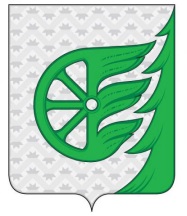 Администрация городского округа город ШахуньяНижегородской областиП О С Т А Н О В Л Е Н И ЕМуниципальный заказчик-координатор ПрограммыАдминистрация городского округа город Шахунья Нижегородской области.Администрация городского округа город Шахунья Нижегородской области.Администрация городского округа город Шахунья Нижегородской области.Администрация городского округа город Шахунья Нижегородской области.Администрация городского округа город Шахунья Нижегородской области.Администрация городского округа город Шахунья Нижегородской области.Соисполнители ПрограммыОтсутствуют.Отсутствуют.Отсутствуют.Отсутствуют.Отсутствуют.Отсутствуют.Цель ПрограммыМуниципальная поддержка молодых семей городского округа город Шахунья Нижегородской области в решении жилищной проблемы.Муниципальная поддержка молодых семей городского округа город Шахунья Нижегородской области в решении жилищной проблемы.Муниципальная поддержка молодых семей городского округа город Шахунья Нижегородской области в решении жилищной проблемы.Муниципальная поддержка молодых семей городского округа город Шахунья Нижегородской области в решении жилищной проблемы.Муниципальная поддержка молодых семей городского округа город Шахунья Нижегородской области в решении жилищной проблемы.Муниципальная поддержка молодых семей городского округа город Шахунья Нижегородской области в решении жилищной проблемы.Задачи Программы1. Обеспечение первичной финансовой поддержки молодых семей, нуждающихся в жилых помещениях, при приобретении (строительстве) отдельного благоустроенного жилья.2. Муниципальная поддержка молодых семей, нуждающихся в жилых помещениях, при рождении детей.1. Обеспечение первичной финансовой поддержки молодых семей, нуждающихся в жилых помещениях, при приобретении (строительстве) отдельного благоустроенного жилья.2. Муниципальная поддержка молодых семей, нуждающихся в жилых помещениях, при рождении детей.1. Обеспечение первичной финансовой поддержки молодых семей, нуждающихся в жилых помещениях, при приобретении (строительстве) отдельного благоустроенного жилья.2. Муниципальная поддержка молодых семей, нуждающихся в жилых помещениях, при рождении детей.1. Обеспечение первичной финансовой поддержки молодых семей, нуждающихся в жилых помещениях, при приобретении (строительстве) отдельного благоустроенного жилья.2. Муниципальная поддержка молодых семей, нуждающихся в жилых помещениях, при рождении детей.1. Обеспечение первичной финансовой поддержки молодых семей, нуждающихся в жилых помещениях, при приобретении (строительстве) отдельного благоустроенного жилья.2. Муниципальная поддержка молодых семей, нуждающихся в жилых помещениях, при рождении детей.1. Обеспечение первичной финансовой поддержки молодых семей, нуждающихся в жилых помещениях, при приобретении (строительстве) отдельного благоустроенного жилья.2. Муниципальная поддержка молодых семей, нуждающихся в жилых помещениях, при рождении детей.Этапы и сроки реализации Программы2022 - 2025 годы. Программа реализуется в один этап.2022 - 2025 годы. Программа реализуется в один этап.2022 - 2025 годы. Программа реализуется в один этап.2022 - 2025 годы. Программа реализуется в один этап.2022 - 2025 годы. Программа реализуется в один этап.2022 - 2025 годы. Программа реализуется в один этап.Объем бюджетных ассигнований Программы за счет средств местного бюджета Годы:2022202320242025ВСЕГООбъем бюджетных ассигнований Программы за счет средств местного бюджета местный бюджет (рублей):3 724,894 000,003 000,002 000,0012 724,89 Индикаторы достижения цели и показатели непосредственных результатовИндикаторы достижения цели: Количество молодых семей, получивших свидетельство о праве на получение социальной выплаты на приобретение (строительство) жилого помещения, в общем количестве молодых семей, нуждающихся в улучшении жилищных условий – 0,00%.Показатели непосредственных результатов:Количество молодых семей, получивших свидетельства о праве на получение социальной выплаты на приобретение (строительство) жилого помещения - 0.Количество семей, получивших компенсацию процентной ставки по кредитам, выданным до 31 декабря 2006 года в рамках областной целевой программы «Молодой семье - доступное жилье» на 2004-2010 годы – 1 семья.Индикаторы достижения цели: Количество молодых семей, получивших свидетельство о праве на получение социальной выплаты на приобретение (строительство) жилого помещения, в общем количестве молодых семей, нуждающихся в улучшении жилищных условий – 0,00%.Показатели непосредственных результатов:Количество молодых семей, получивших свидетельства о праве на получение социальной выплаты на приобретение (строительство) жилого помещения - 0.Количество семей, получивших компенсацию процентной ставки по кредитам, выданным до 31 декабря 2006 года в рамках областной целевой программы «Молодой семье - доступное жилье» на 2004-2010 годы – 1 семья.Индикаторы достижения цели: Количество молодых семей, получивших свидетельство о праве на получение социальной выплаты на приобретение (строительство) жилого помещения, в общем количестве молодых семей, нуждающихся в улучшении жилищных условий – 0,00%.Показатели непосредственных результатов:Количество молодых семей, получивших свидетельства о праве на получение социальной выплаты на приобретение (строительство) жилого помещения - 0.Количество семей, получивших компенсацию процентной ставки по кредитам, выданным до 31 декабря 2006 года в рамках областной целевой программы «Молодой семье - доступное жилье» на 2004-2010 годы – 1 семья.Индикаторы достижения цели: Количество молодых семей, получивших свидетельство о праве на получение социальной выплаты на приобретение (строительство) жилого помещения, в общем количестве молодых семей, нуждающихся в улучшении жилищных условий – 0,00%.Показатели непосредственных результатов:Количество молодых семей, получивших свидетельства о праве на получение социальной выплаты на приобретение (строительство) жилого помещения - 0.Количество семей, получивших компенсацию процентной ставки по кредитам, выданным до 31 декабря 2006 года в рамках областной целевой программы «Молодой семье - доступное жилье» на 2004-2010 годы – 1 семья.Индикаторы достижения цели: Количество молодых семей, получивших свидетельство о праве на получение социальной выплаты на приобретение (строительство) жилого помещения, в общем количестве молодых семей, нуждающихся в улучшении жилищных условий – 0,00%.Показатели непосредственных результатов:Количество молодых семей, получивших свидетельства о праве на получение социальной выплаты на приобретение (строительство) жилого помещения - 0.Количество семей, получивших компенсацию процентной ставки по кредитам, выданным до 31 декабря 2006 года в рамках областной целевой программы «Молодой семье - доступное жилье» на 2004-2010 годы – 1 семья.Индикаторы достижения цели: Количество молодых семей, получивших свидетельство о праве на получение социальной выплаты на приобретение (строительство) жилого помещения, в общем количестве молодых семей, нуждающихся в улучшении жилищных условий – 0,00%.Показатели непосредственных результатов:Количество молодых семей, получивших свидетельства о праве на получение социальной выплаты на приобретение (строительство) жилого помещения - 0.Количество семей, получивших компенсацию процентной ставки по кредитам, выданным до 31 декабря 2006 года в рамках областной целевой программы «Молодой семье - доступное жилье» на 2004-2010 годы – 1 семья.N п/пНаименование мероприятияКатегория расходов (капвложения, НИОКР, прочие расходы)Сроки выполнения (годы)Исполнители мероприятийОбъем финансирования (по годам) за счет средств местного бюджета, рублейОбъем финансирования (по годам) за счет средств местного бюджета, рублейОбъем финансирования (по годам) за счет средств местного бюджета, рублейОбъем финансирования (по годам) за счет средств местного бюджета, рублейОбъем финансирования (по годам) за счет средств местного бюджета, рублейN п/пНаименование мероприятияКатегория расходов (капвложения, НИОКР, прочие расходы)Сроки выполнения (годы)Исполнители мероприятий2022202320242025ВсегоЦель Программы: муниципальная поддержка молодых семей городского округа город Шахунья Нижегородской области в решении жилищной проблемыЦель Программы: муниципальная поддержка молодых семей городского округа город Шахунья Нижегородской области в решении жилищной проблемыЦель Программы: муниципальная поддержка молодых семей городского округа город Шахунья Нижегородской области в решении жилищной проблемыЦель Программы: муниципальная поддержка молодых семей городского округа город Шахунья Нижегородской области в решении жилищной проблемыЦель Программы: муниципальная поддержка молодых семей городского округа город Шахунья Нижегородской области в решении жилищной проблемы3 724,894 000,003 000,002 000,0012 724,89 Основное мероприятие 1: Обеспечение перечисления средств в органы местного самоуправления, предусмотренных на предоставление социальных выплат молодым семьям на приобретение (строительство) жильяОсновное мероприятие 1: Обеспечение перечисления средств в органы местного самоуправления, предусмотренных на предоставление социальных выплат молодым семьям на приобретение (строительство) жильяПрочие расходы2022-2025 годыАдминистрация городского округа город Шахунья (при условии участия)00000Основное мероприятие 2: Компенсация части затрат на приобретение (строительство) жилья молодым семьям при рождении детейОсновное мероприятие 2: Компенсация части затрат на приобретение (строительство) жилья молодым семьям при рождении детейПрочие расходы2022-2025 годыАдминистрация городского округа город Шахунья (при условии участия)00000Основное мероприятие 3: «Компенсация процентной ставки по кредитам, выданным до 31 декабря 2006 года в рамках областной целевой программы «Молодой семье - доступное жилье» на 2004-2010 годы, утвержденной Законом Нижегородской области от 20 сентября 2004 №103-З»Основное мероприятие 3: «Компенсация процентной ставки по кредитам, выданным до 31 декабря 2006 года в рамках областной целевой программы «Молодой семье - доступное жилье» на 2004-2010 годы, утвержденной Законом Нижегородской области от 20 сентября 2004 №103-З»Прочие расходы2022-2025 годыАдминистрация городского округа город Шахунья 3 724,894 000,003 000,002 000,0012 724,89 Основное мероприятие 4: Региональная поддержка молодых семей в Нижегородской областиОсновное мероприятие 4: Региональная поддержка молодых семей в Нижегородской областиПрочие расходы2022-2025 годыАдминистрация городского округа город Шахунья (при условии участия)00000N п/пНаименование индикатора/ непосредственного результатаЕдиница измеренияЗначения индикатора непосредственного результатаЗначения индикатора непосредственного результатаЗначения индикатора непосредственного результатаЗначения индикатора непосредственного результатаN п/пНаименование индикатора/ непосредственного результатаЕдиница измерения2022202320242025ИндикаторыИндикаторы1.Количество молодых семей, получивших свидетельство о праве на получение социальной выплаты на приобретение (строительство) жилого помещения, в общем количестве молодых семей, нуждающихся в улучшении жилищных условий по состоянию на 1 января 2022 годапроцентов0000Непосредственные результатыНепосредственные результаты1.Количество молодых семей, получивших свидетельство о праве на получение социальной выплаты на приобретение (строительство) жилого помещениясемей00002.Компенсация процентной ставки по кредитам, выданным до 31 декабря 2006 года в рамках областной целевой программы «Молодой семье - доступное жилье» на 2004-2010 годысемей1111СтатусМуниципаль- ная   программаЗаказчик-координатор, соисполнителиРасходы (руб.) годыРасходы (руб.) годыРасходы (руб.) годыРасходы (руб.) годыРасходы (руб.) годыСтатусМуниципаль- ная   программаЗаказчик-координатор, соисполнители2022202320242025ВсегоПрограмма"Обеспечение жильем молодых семей в городском округе город Шахунья Нижегородской области" Всего3 724,894 000,003 000,002 000,0012 724,89 Программа"Обеспечение жильем молодых семей в городском округе город Шахунья Нижегородской области" Администрация городского округа город Шахунья Нижегородской области3 724,894 000,003 000,002 000,0012 724,89 СтатусНаименование программыОтветственный исполнитель, соисполнителиОценка расходов(руб.) годыОценка расходов(руб.) годыОценка расходов(руб.) годыОценка расходов(руб.) годыСтатусНаименование программыОтветственный исполнитель, соисполнители2022202320242025Программа"Обеспечение жильем молодых семей в городском округе город Шахунья Нижегородской области" Программа"Обеспечение жильем молодых семей в городском округе город Шахунья Нижегородской области" Всего3 724,894 000,003 000,002 000,00Программа"Обеспечение жильем молодых семей в городском округе город Шахунья Нижегородской области" Программа"Обеспечение жильем молодых семей в городском округе город Шахунья Нижегородской области" Бюджет городского округа город Шахунья3 724,894 000,003 000,002 000,00Программа"Обеспечение жильем молодых семей в городском округе город Шахунья Нижегородской области" Программа"Обеспечение жильем молодых семей в городском округе город Шахунья Нижегородской области" Областной бюджет0,000,000,000,00Программа"Обеспечение жильем молодых семей в городском округе город Шахунья Нижегородской области" Программа"Обеспечение жильем молодых семей в городском округе город Шахунья Нижегородской области" Федеральный бюджет0,000,000,000,00Основное мероприятие 1: Обеспечение перечисления средств в органы местного самоуправления, предусмотренных на предоставление социальных выплат молодым семьям на приобретение (строительство) жильяОсновное мероприятие 1: Обеспечение перечисления средств в органы местного самоуправления, предусмотренных на предоставление социальных выплат молодым семьям на приобретение (строительство) жильяВсего0,000,000,000,00Основное мероприятие 1: Обеспечение перечисления средств в органы местного самоуправления, предусмотренных на предоставление социальных выплат молодым семьям на приобретение (строительство) жильяОсновное мероприятие 1: Обеспечение перечисления средств в органы местного самоуправления, предусмотренных на предоставление социальных выплат молодым семьям на приобретение (строительство) жильяБюджет городского округа город Шахунья0,000,000,000,00Основное мероприятие 1: Обеспечение перечисления средств в органы местного самоуправления, предусмотренных на предоставление социальных выплат молодым семьям на приобретение (строительство) жильяОсновное мероприятие 1: Обеспечение перечисления средств в органы местного самоуправления, предусмотренных на предоставление социальных выплат молодым семьям на приобретение (строительство) жильяОбластной бюджет0,000,000,000,00Основное мероприятие 1: Обеспечение перечисления средств в органы местного самоуправления, предусмотренных на предоставление социальных выплат молодым семьям на приобретение (строительство) жильяОсновное мероприятие 1: Обеспечение перечисления средств в органы местного самоуправления, предусмотренных на предоставление социальных выплат молодым семьям на приобретение (строительство) жильяФедеральный бюджет0,000,000,000,00Основное мероприятие 2: Компенсация части затрат на приобретение (строительство) жилья молодым семьям при рождении детейОсновное мероприятие 2: Компенсация части затрат на приобретение (строительство) жилья молодым семьям при рождении детейВсего0,000,000,000,00Основное мероприятие 2: Компенсация части затрат на приобретение (строительство) жилья молодым семьям при рождении детейОсновное мероприятие 2: Компенсация части затрат на приобретение (строительство) жилья молодым семьям при рождении детейБюджет городского округа город Шахунья0,000,000,000,00Основное мероприятие 2: Компенсация части затрат на приобретение (строительство) жилья молодым семьям при рождении детейОсновное мероприятие 2: Компенсация части затрат на приобретение (строительство) жилья молодым семьям при рождении детейОбластной бюджет0,000,000,000,00Основное мероприятие 2: Компенсация части затрат на приобретение (строительство) жилья молодым семьям при рождении детейОсновное мероприятие 2: Компенсация части затрат на приобретение (строительство) жилья молодым семьям при рождении детейФедеральный бюджет0,000,000,000,00Основное мероприятие 3: «Компенсация процентной ставки по кредитам, выданным до 31 декабря 2006 года в рамках областной целевой программы «Молодой семье - доступное жилье» на 2004-2010 годы, утвержденной Законом Нижегородской области от 20 сентября 2004 №103-З»Основное мероприятие 3: «Компенсация процентной ставки по кредитам, выданным до 31 декабря 2006 года в рамках областной целевой программы «Молодой семье - доступное жилье» на 2004-2010 годы, утвержденной Законом Нижегородской области от 20 сентября 2004 №103-З»Всего3 724,894 000,003 000,002 000,00Основное мероприятие 3: «Компенсация процентной ставки по кредитам, выданным до 31 декабря 2006 года в рамках областной целевой программы «Молодой семье - доступное жилье» на 2004-2010 годы, утвержденной Законом Нижегородской области от 20 сентября 2004 №103-З»Основное мероприятие 3: «Компенсация процентной ставки по кредитам, выданным до 31 декабря 2006 года в рамках областной целевой программы «Молодой семье - доступное жилье» на 2004-2010 годы, утвержденной Законом Нижегородской области от 20 сентября 2004 №103-З»Бюджет городского округа город Шахунья3 724,894 000,003 000,002 000,00Основное мероприятие 3: «Компенсация процентной ставки по кредитам, выданным до 31 декабря 2006 года в рамках областной целевой программы «Молодой семье - доступное жилье» на 2004-2010 годы, утвержденной Законом Нижегородской области от 20 сентября 2004 №103-З»Основное мероприятие 3: «Компенсация процентной ставки по кредитам, выданным до 31 декабря 2006 года в рамках областной целевой программы «Молодой семье - доступное жилье» на 2004-2010 годы, утвержденной Законом Нижегородской области от 20 сентября 2004 №103-З»Областной бюджет0,000,000,000,00Основное мероприятие 3: «Компенсация процентной ставки по кредитам, выданным до 31 декабря 2006 года в рамках областной целевой программы «Молодой семье - доступное жилье» на 2004-2010 годы, утвержденной Законом Нижегородской области от 20 сентября 2004 №103-З»Основное мероприятие 3: «Компенсация процентной ставки по кредитам, выданным до 31 декабря 2006 года в рамках областной целевой программы «Молодой семье - доступное жилье» на 2004-2010 годы, утвержденной Законом Нижегородской области от 20 сентября 2004 №103-З»Федеральный бюджет0,000,000,000,00Основное мероприятие 4: Региональная поддержка молодых семей в Нижегородской областиОсновное мероприятие 4: Региональная поддержка молодых семей в Нижегородской областиВсего0,000,000,000,00Основное мероприятие 4: Региональная поддержка молодых семей в Нижегородской областиОсновное мероприятие 4: Региональная поддержка молодых семей в Нижегородской областиБюджет городского округа город Шахунья0,000,000,000,00Основное мероприятие 4: Региональная поддержка молодых семей в Нижегородской областиОсновное мероприятие 4: Региональная поддержка молодых семей в Нижегородской областиОбластной бюджет0,000,000,000,00N п/пФамилия, имя, отчество владельца свидетельстваПаспорт (серия, номер)СвидетельствоСвидетельствоСумма по правоустанавливающим документам <*> (рублей)Размер социальной выплаты, подлежащей перечислению (рублей)Адрес приобретаемого жилого помещенияПлощадь приобретаемого жилого помещения (кв. м)Номер банковского счетаНаименование банка (номер филиала (отделения), наименование филиала (отделения), ИНН банка, КПП филиала (отделения), БИК филиала (отделения), корреспондентский счет филиала (отделения), наименование РКЦ)N п/пФамилия, имя, отчество владельца свидетельстваПаспорт (серия, номер)серия и номерразмер социальной выплаты (рублей)Сумма по правоустанавливающим документам <*> (рублей)Размер социальной выплаты, подлежащей перечислению (рублей)Адрес приобретаемого жилого помещенияПлощадь приобретаемого жилого помещения (кв. м)Номер банковского счетаНаименование банка (номер филиала (отделения), наименование филиала (отделения), ИНН банка, КПП филиала (отделения), БИК филиала (отделения), корреспондентский счет филиала (отделения), наименование РКЦ)Итого:Итого:п/п (молодые семьи)Данные о членах молодой семьиДанные о членах молодой семьиДанные о членах молодой семьиДанные о членах молодой семьиДанные о членах молодой семьиДанные о членах молодой семьиДанные о членах молодой семьиРасчетная (средняя) стоимость жилья (при выдаче свидетельства)Расчетная (средняя) стоимость жилья (при выдаче свидетельства)Расчетная (средняя) стоимость жилья (при выдаче свидетельства)Размер дополнительной социальной выплатыРазмер дополнительной социальной выплатып/п (молодые семьи)количество членов семьи (чел.)Ф.И.О.паспорт гражданина Российской Федерации, свидетельство о рождении, свидетельство об усыновлениипаспорт гражданина Российской Федерации, свидетельство о рождении, свидетельство об усыновлениичисло, месяц, год рождениясвидетельство о бракесвидетельство о бракеСтоимость 1 кв. м (тыс. рублей)размер общей площади жилого помещения на семью (кв. м)Всего (гр. 9 x гр. 10)% от расчетной (средней) стоимости жильятыс. руб.п/п (молодые семьи)количество членов семьи (чел.)Ф.И.О.серия, номеркем, когда выданчисло, месяц, год рождениясерия, номеркем, когда выданоСтоимость 1 кв. м (тыс. рублей)размер общей площади жилого помещения на семью (кв. м)Всего (гр. 9 x гр. 10)% от расчетной (средней) стоимости жильятыс. руб.12345678910111213N п/п (молодые семьи)Данные о членах молодой семьиДанные о членах молодой семьиДанные о членах молодой семьиДанные о членах молодой семьиДанные о членах молодой семьиДанные о членах молодой семьиДанные о членах молодой семьиДанные о членах молодой семьиДанные о членах молодой семьиДата постановки молодой семьи на учет в качестве нуждающихся (признания нуждающимися) в жилых помеще-нияхДата включения молодой семьи в список участников ПрограммыОрган местного самоуправления, на основании решения которого молодая семья включена в список участников ПрограммыРасчетная (средняя) стоимость жильяРасчетная (средняя) стоимость жильяРасчетная (средняя) стоимость жильяN п/п (молодые семьи)Количество членов семьи (человек)Ф.И.О.паспорт гражданина Российской Федерации или свидетельство о рождении несовершеннолет-него, не достигшего 14 летпаспорт гражданина Российской Федерации или свидетельство о рождении несовершеннолет-него, не достигшего 14 летчисло, месяц, 
год рождениясвидетельство о бракесвидетельство о бракесправка об инвалидностисправка об инвалидностиДата постановки молодой семьи на учет в качестве нуждающихся (признания нуждающимися) в жилых помеще-нияхДата включения молодой семьи в список участников ПрограммыОрган местного самоуправления, на основании решения которого молодая семья включена в список участников Программыстоимость 1 кв. м (тыс. рублей)размер общей площади жилого помещения на семью (кв. м)всего 
(гр. 12 x гр. 13)N п/п (молодые семьи)Количество членов семьи (человек)Ф.И.О.серия, номеркем, когда выданчисло, месяц, 
год рождениясерия, номеркем, когда выданосерия, номеркем, когда выданоДата постановки молодой семьи на учет в качестве нуждающихся (признания нуждающимися) в жилых помеще-нияхДата включения молодой семьи в список участников ПрограммыОрган местного самоуправления, на основании решения которого молодая семья включена в список участников Программыстоимость 1 кв. м (тыс. рублей)размер общей площади жилого помещения на семью (кв. м)всего 
(гр. 12 x гр. 13)12345678910111213141516п/пДанные о членах молодой семьи по состоянию на дату выдачи дополнительной социальной выплатыДанные о членах молодой семьи по состоянию на дату выдачи дополнительной социальной выплатыДанные о членах молодой семьи по состоянию на дату выдачи дополнительной социальной выплатыДанные о членах молодой семьи по состоянию на дату выдачи дополнительной социальной выплатыДата перечисления средств социальной выплатыСтоимость жилого помещения (остатка долга по ипотечному кредиту)Размер предоставленной социальной выплаты (тыс. рублей)Величина понесенных молодой семьей собственных расходов либо остаток долга по ипотечному кредиту (гр. 7 - гр. 8)Размер дополнительной социальной выплаты в соответствии с распоряжением Правительства Нижегородской области (тыс. руб.)Размер предоставленной дополнительной социальной выплатыРазмер предоставленной дополнительной социальной выплатыРазмер предоставленной дополнительной социальной выплатып/пЧлены семьи (Ф.И.О., родственные отношения)паспорт гражданина Российской Федерации или свидетельство о рождении несовершеннолетнего, не достигшего 14 летпаспорт гражданина Российской Федерации или свидетельство о рождении несовершеннолетнего, не достигшего 14 летчисло, месяц, год рожденияДата перечисления средств социальной выплатыСтоимость жилого помещения (остатка долга по ипотечному кредиту)Размер предоставленной социальной выплаты (тыс. рублей)Величина понесенных молодой семьей собственных расходов либо остаток долга по ипотечному кредиту (гр. 7 - гр. 8)Размер дополнительной социальной выплаты в соответствии с распоряжением Правительства Нижегородской области (тыс. руб.)за счет средств областного бюджетаза счет средств местного бюджетавсегоп/пЧлены семьи (Ф.И.О., родственные отношения)серия, номеркем, когда выданчисло, месяц, год рожденияДата перечисления средств социальной выплатыСтоимость жилого помещения (остатка долга по ипотечному кредиту)Размер предоставленной социальной выплаты (тыс. рублей)Величина понесенных молодой семьей собственных расходов либо остаток долга по ипотечному кредиту (гр. 7 - гр. 8)Размер дополнительной социальной выплаты в соответствии с распоряжением Правительства Нижегородской области (тыс. руб.)за счет средств областного бюджетаза счет средств местного бюджетавсего12345678910111213ИТОГОИТОГОп/пФ.И.О. членов молодой семьи участницы ПрограммыДата выдачи свидетельства, его серия и номерДата открытия лицевого счета в банкеДата получения социальной выплатыРазмер общей площади жилого помещения для расчета социальной выплатыРасчетная (средняя) стоимость жильяРазмер социальной выплаты (тыс. руб.)Размер социальной выплаты (тыс. руб.)Размер социальной выплаты (тыс. руб.)Размер социальной выплаты (тыс. руб.)Размер общей площади приобретенного (построенного) жилого помещения (кв. м)Стоимость жилого помещения, приобретенного (построенного) молодой семьей (тыс. руб.)Механизм приобретения жильяРазмер жилищного кредитаСредства материнского капиталап/пФ.И.О. членов молодой семьи участницы ПрограммыДата выдачи свидетельства, его серия и номерДата открытия лицевого счета в банкеДата получения социальной выплатыРазмер общей площади жилого помещения для расчета социальной выплатыРасчетная (средняя) стоимость жильяВсегоЗа счет средств федерального бюджетаЗа счет средств областного бюджетаЗа счет средств местного бюджетаРазмер общей площади приобретенного (построенного) жилого помещения (кв. м)Стоимость жилого помещения, приобретенного (построенного) молодой семьей (тыс. руб.)Механизм приобретения жильяРазмер жилищного кредитаСредства материнского капитала12345678910111213141516